Pengaruh Kualitas Layanan Publik Terhadap Kinerja Keuangan Publik Pada Samsat Kota Palembang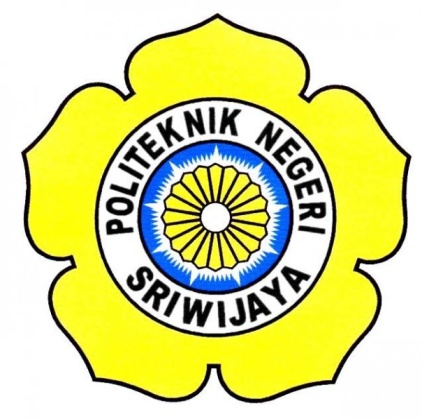 SKRIPSISkripsi ini Disusun Sebagai Salah Satu Syarat Menyelesaikan Pendidikan Diploma IV Pada Jurusan AkuntansiOleh:SATRIA PUTRATAMANIM 061440511786POLITEKNIK NEGERI SRWIIJAYAPALEMBANG2018Nama			:   Satria PutratamaNIM			:   061440511786Jurusan		:   AkuntansiProgram Studi		:   Akuntansi Sektor PublikMata Kuliah		:   Kebijakan dan Pelayanan PublikJudul Skripsi		:   Pengaruh Kualitas Layanan Terhadap Kinerja Keuangan     Publik Pada SAMSAT Kota Palembang Telah Diujikan Pada Uji Skripsi, Tanggal 19 Juli 2018Dihadapan Tim Penguji Jurusan AkuntansiPoliteknik Negeri SriwijayaPalembang,         		 2018Menyetujui,Pembimbing I		Pembimbing II	Dr. M Thoyib, S.E., M.Si.			Riza Wahyudi, S.E., M.M., Ak., CA.NIP 195803201988031001           		NIP 197007182001121001Mengetahui,Ketua Jurusan Akuntansi,Dr. Evada Dewata, S.E.,M.Si.,Ak.CA., CMA.NIP 197806222003122001KATA PENGANTAR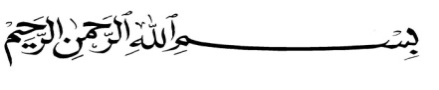 Alhamduillah, Segala Puji dan syukur panjatkan atas kehadirat Allah Subhanallahu Wata’ala, yang telah melimpahkan nikmat, rahmat dan berkah-Nya, sehingga penulis dapat menyelesaikan Skripsi Skripsi dengan baik dan tepat waktu. Skripsi ini berjudul “Pengaruh Kualitas Layanan Publik Terhadap Kinerja Keuangan Publik Pada SAMSAT Kota Palembang”. Sebagai syarat untuk menyelesaikan penyusunan Skripsi. Dalam penyusunan Skripsi ini masih banyak terdapat kekurangan, oleh karena itu penulis sangat mengharapkan kritik dan saran dari pembaca untuk kesempurnaan penyusunan Skripsi yang dibuat setelah ini.Selama pelaksanaan dan penyusunan Skripsi ini, penulis telah banyak mendapat bantuan, bimbingan dan saran dari berbagai pihak. Oleh karena itu, penulis mengucapkan terima kasih kepada:Bapak Dr.Ing. Ahmad Taqwa, S.T., M.T. selaku Direktur Politeknik Negeri Sriwijaya.Ibu Dr. Evada Dewata, S.E., M.Si., Ak., CA. selaku Ketua Jurusan Akuntansi Politeknik Negeri Sriwijaya.Ibu Yuliana Sari, S.E., MBA.,  Ak. Selaku Sekretaris Jurusan Akuntansi.Ibu Nelly, S.E.,M.Si.,Ak., CA. selaku Ketua Perodi Jurusan Akuntansi Sektor Publik Politeknik Negeri Sriwijaya.Bapak Dr. M. Toyib, S.E., M.Si., Ak., CA. Selaku Dosen Pembimbing I yang telah membantu dan membimbing dalam menyelesaikan Proposal  ini.Bapak Riza Wahyudi, S.E., M.M., Ak., CA. selaku Dosen Pembimbing II yang telah membantu dan membimbing dalam menyelesaikan Proposal ini.Ibu Desi Indriasari, S.E., M.Si., Ak., CA. Selaku Dosen Pembimbing Akademik kelas 8 (delapan) AP.C yang selalu memberikan semangat dan motivasi kepada penulis dan teman-teman selama proses penyelesaian penyusunan Skripsi ini.Bapak dan Ibu dosen serta seluruh staf administrasi jurusan akuntansi Politeknik Negeri Sriwijaya yang telah banyak membantu penulis dalam proses menyelesaikan Skripsi ini.Keluarga besar kelas 8 (delapan) AP.C yang telah memberikan semangat dan dorongan penulis dalam proses menyelesaikan Skripsi ini.Kedua Orang tua yang selalu mendoakan dan membantuku dari awal perkuliahan sampai dengan sekarang,Teman-teman yang selalu saling mengingatkan dalam hal kebaikan, saling memberikan semangat, doa dan motivasi.Penulis menyadari bahwa dalam penyusunan Skripsi ini masih banyak kekurangan. Oleh karena itu, penulis mengharapkan kritik dan saran yang bersifat membangun untuk perbaikan di masa mendatang. Akhir kata, kesempurnaan hanya milik Allah Subhanahu Wata’ala semata sedangkan kesalahan pasti dimiliki manusia. Semoga Skripsi ini dapat bermanfaat bagi penulis khususnya dan para pembaca umumnya.		Palembang,  25  Juni 2018							PenulisABSTRAKPengaruh Kualitas Layanan Publik Terhadap Kinerja Keuangan Publik Pada Samsat Kota Palembang Satria putratama, 2018 (xiv+63)Email: satriaputratama70@gmail.comPelayanan penyediaan pelayanan publik (public service provider) yang cepat, sederhana, terbuka dan dengan waktu yang singkat sangat diperlukan masyarakat pada saat ini. Untuk mendukung penyediaan pelayanan publik yang cepat, maka diperlukan kualitas pelayanan yang baik. Penelitian ini bertujuan untuk melihat seberapa besar pengaruh Kualitas Layanan Publik Terhadap Kepuasan Masyarakat Pada Samsat Kota Palembang. Populasi yang digunakan adalah masyarakat pada Kantor Pelayanan SAMSAT Kota Palembang dengan menggunakan teknik Convience sampling yang merupakan bagian dari nonprobability sampling dengan bantuan instrument penelitian berupa kuesioner yang berjumlah sehingga sampel yang diperoleh pada penelitian ini ada 124 orang responden. Jenis data yang digunakan  data primer berupa kuesioner yang dibagikan kepada masyarakat. Metode analisis yang digunakan dalam penelitian adalah metode kuantitatif, melalui uji hipotesis dengan bantuan software SPSS versi 20.0. Hasil uji asumsi klasik, data berdistribusi normal dan tidak terjadi masalah multikolinearitas dan heterokedastisitas. Alat ukur yang digunakan pada pengujian hipotesis ini menggunakan metode analisis regresi linier sederhana terdiri dari uji t, uji F dan uji koefisien determinasi. Hasil penelitian ini menunjukkan secara parsial Kualitas Layanan Publik berpengaruh dan signifikan positif terhadap Kepuasan Masyarakat, dan secara simultan Kualitas Layanan Publik berpengaruh signifikan terhadap Kepuasan Masyarakat.Kata Kunci:	Kualitas Layanan Publik, Kinerja Keuangan Publik.ABSTRACTDetermination of Quality of Public Service on Public Financial Performance at Samsat Palembang CitySatria putratama, 2018 (xiv + 83)Email: satriaputratama70@gmail.comPublic service provider services that are fast, simple, open and with a short time are needed by the community at this time. To support the provision of fast public services, good service quality is needed. This study aims to see how much influence the Quality of Public Services on Community Satisfaction on the Samsat of Palembang City. The population used is the community at the SAMSAT Service Office in Palembang City using the Convience sampling technique which is part of the nonprobability sampling with the help of a research instrument in the form of a questionnaire that amounts to 124 respondents. The type of data used primary data in the form of questionnaires distributed to the public. The analytical method used in the study is quantitative method, through hypothesis testing with the help of SPSS version 20.0 software. The results of the classical assumption test, the data is normally distributed and there is no problem of multicollinearity and heteroscedasticity. The measuring instrument used in testing this hypothesis uses a simple linear regression analysis method consisting of a t test, an F test and a test of the coefficient of determination. The results of this study show partially the Public Service Quality has a positive and significant effect on Community Satisfaction, and simultaneously the Quality of Public Service has a significant effect on Community Satisfaction.Keywords:	Quality of Public Service, Public Financial Performance.MOTTO :dan boleh jadi kamu membenci sesuatu tetapi ia baik bagimu,dan boleh jadi kamu menyukai sesuatu tetapi ia buruk bagimu,Allah mengetahui dan kamu tidak mengetahui (Q.S Al-Baqarah : 216)Maka ingatlah kepada-Ku, Aku pun akan ingat kepadamu. Bersyukurlah kepada-Ku, dan janganlah kamu ingkar kepada-Ku(Q.S Al-Baqarah : 152)Jangan berfikir bahwa dirimu mampu menyelesaikan pekerjaan dengan sendiri padahal kamu tidak bisa melakukannnya. Jangan berfikir untuk menyalahkan oranglain, namun salahkanlah dirimu sendiri dan jangan berfikir musuh terbesarmu adalah temanmu, egomulah musuh yang sesungguhnya (Penulis)	Kupersembahkan Kepada:Mama dan Papa TercintaKakak Perempuanku, Feby Adik Perempuanku, IndahKeluarga BesarkuMasa DepankuSahabatku R.E.F.S.A.DTeman Seperjuanganku,adi, abin, ikhsan, alvinKelas ku 8 APCDosen dan AlmamaterDAFTAR ISIDaftar Pustaka. . . . . . . . . . . . . . . . . . . . . . . . . . . . . . . . . . . . . . . . . . . . . . . . . .     62LampiranDAFTAR TABEL									         HalamanTabel :		1.1		Dugaan Pelanggaran Administrasi Pelayanan Publik	. . . . . . . . . . . . . . . . . 51.2		Peneriman Pajak Kendaraan Bermotor Sistem Administrasi Manunggal Satu Atap (SAMSAT) Kota Palembang 2015-2017 . . . . . . . . . . . . . . . . .  92.1	Penelitian Terdahulu . . . . . . . . . . . . . .  . . . . . . . . . . . . . . . . . . . . . . . . .   293.1		Kisi – Kisi Definisi Operasional Variabel, Dimensi, Indikator dan Kode  Kuisioner . . . . . . . . . . . . . .  . . . . . . . . . . . . . . . . . . . . . . . . . . . . . . . . . . . 353.2 	Hasil Uji Validitas Kualitas Layanan	. . . . . . . . . . . . . . . . .  . . . . . . . . . .  393.3 	Hasil Uji Validitas Kinerja Keuangan . . . . . . . . . . . . . . . . . . . . . . . . . . .  393.4 	Hasil Uji Reliabilitas . . . . . . . . . . . . . . .  . . . . . . . . . . . . . . . . . .  . . . . . .  404.1 	Tingkat Pengembalian Kuesioner Kepada Masyarakat . . . . . . . . . . . . . . 454.2 	Kelompok Responden Masyarakat Berdasarkan Jenis Kelamin . . . . . . .  464.3 	Kelompok Responden Masyarakat Berdasarkan Usia . . . . . . . . . . . . . . . 464.4 	Kelompok Responden Masyarakat Berdasarkan Pendidikan Terakhir . .  474.5 	Kategori Mean Jawaban Responden	. . . . . . . . . . .. . . . . . . . . . . . . . . . .  484.6 	Frekuensi Variabel Penelitian (X1) Kualitas Layanan . . . . . . . . . . . . . .   484.7 	Frekuensi Variabel Penelitian (Y) Kinerja Keuangan . . . . . . . . . . . .. . .. 484.8 	Output Uji Normalitas Residual . . . . . . . . . .  . . . . . . . . . . . . . . . . . . . . .  514.9 	Output Coefficients	. . . . . . . . . . . . . . . . . . . . . . . . . . . . . . . . . . . . . . . . 524.10 	Output Hasil Analisis Regresi Linear Sederhana . . . . .  . . . . . . . . . . . . . .544.11 	Model Summary . . . . . . . . . . . . . . . . . . . . .  . . . . . . . . . . . . . . . . . . . . . .  554.12 	Uji-t (Parsial) Variabel Pennelitian X1 . . . . . . . . . . . . . . .  . . . . . . . . . .   564.13 	Hasil Uji F (simultan)	. . . . . . . . . . . . . . .  . . . . . . . . . . . . . . . . . . . . . . . . .57DAFTAR GAMBAR  HalamanGambar : 1.1  Jumlah Laporan Pengaduan Masyarakat Pada Instansi Pemerintah 2013-2017. . . . . . . . . . . . . . . . . . . . . . . . . . . . . . . . . . . . . . . .  . . 31.2  Jumlah kelompok Instansi Terlapor Pemerintah . . . . . .  . . . . . . . . . . . . . . . . 42.1   Hubungan Antara Variabel-variabel Independen         Dengan Variabel Dependen . . . . . . . . . . . . . . . . . . . . . . . . .  . . . . . . . . . . . .294.1  Histogram Uji Normalitas . . . . . . . . . . . . . . . . . . . . . . . . . . . . . .  . . . . . . . .  514.2 Output Scatterplot	. . . . . . . . . . . . . . . . . . . . . . . . . . . . . . . . . . . . . . . . . . . . . . 53DAFTAR LAMPIRANLampiran :Surat Kesepakatan Bimbingan Skripsi Pembimbing ISurat Kesepakatan Bimbingan Skripsi Pembimbing IILembar Bimbingan Skripsi Pembimbing ILembar Bimbingan Skripsi Pembimbing IISurat Penngantar dari Ketua Jurusan AkuntansiSurat Pengantar dari Politeknik Negeri SriwijayaSurat Izinn Pengambilan Data pada Badan Pendapatan Daerah Provinsi Sumsel Dokumen-dokumenHasil Pengelolahan Data Menggunakan  SPSS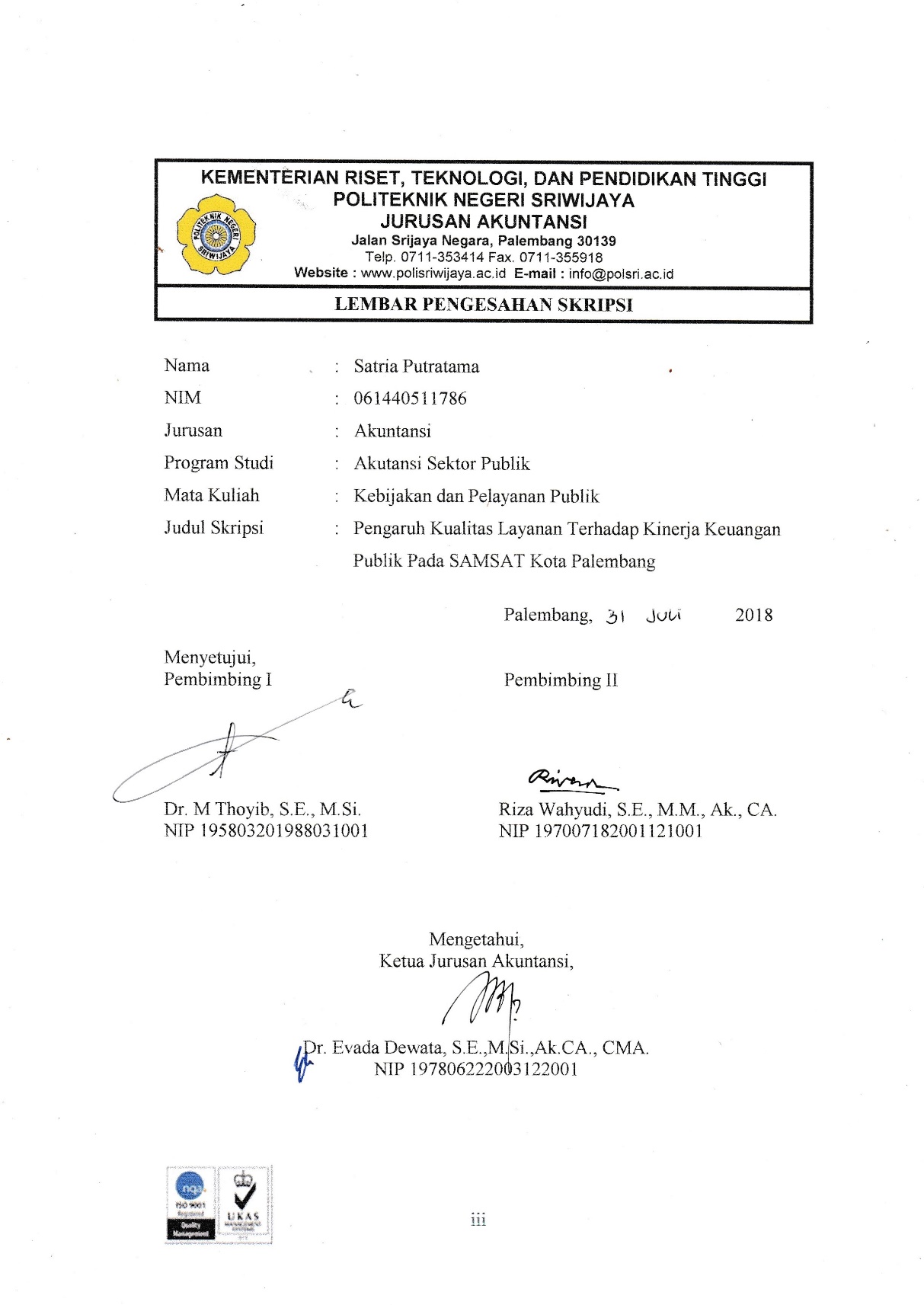 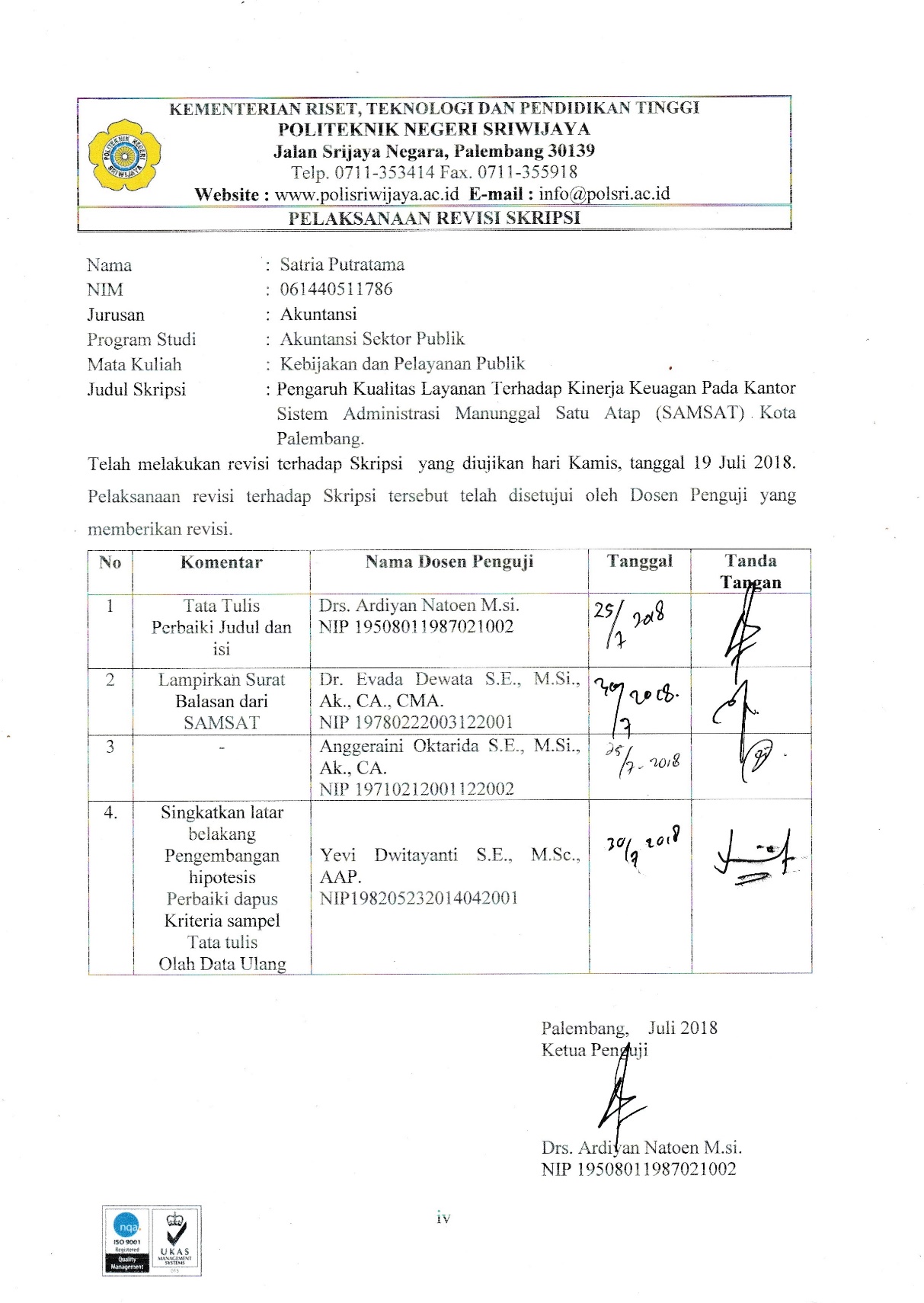 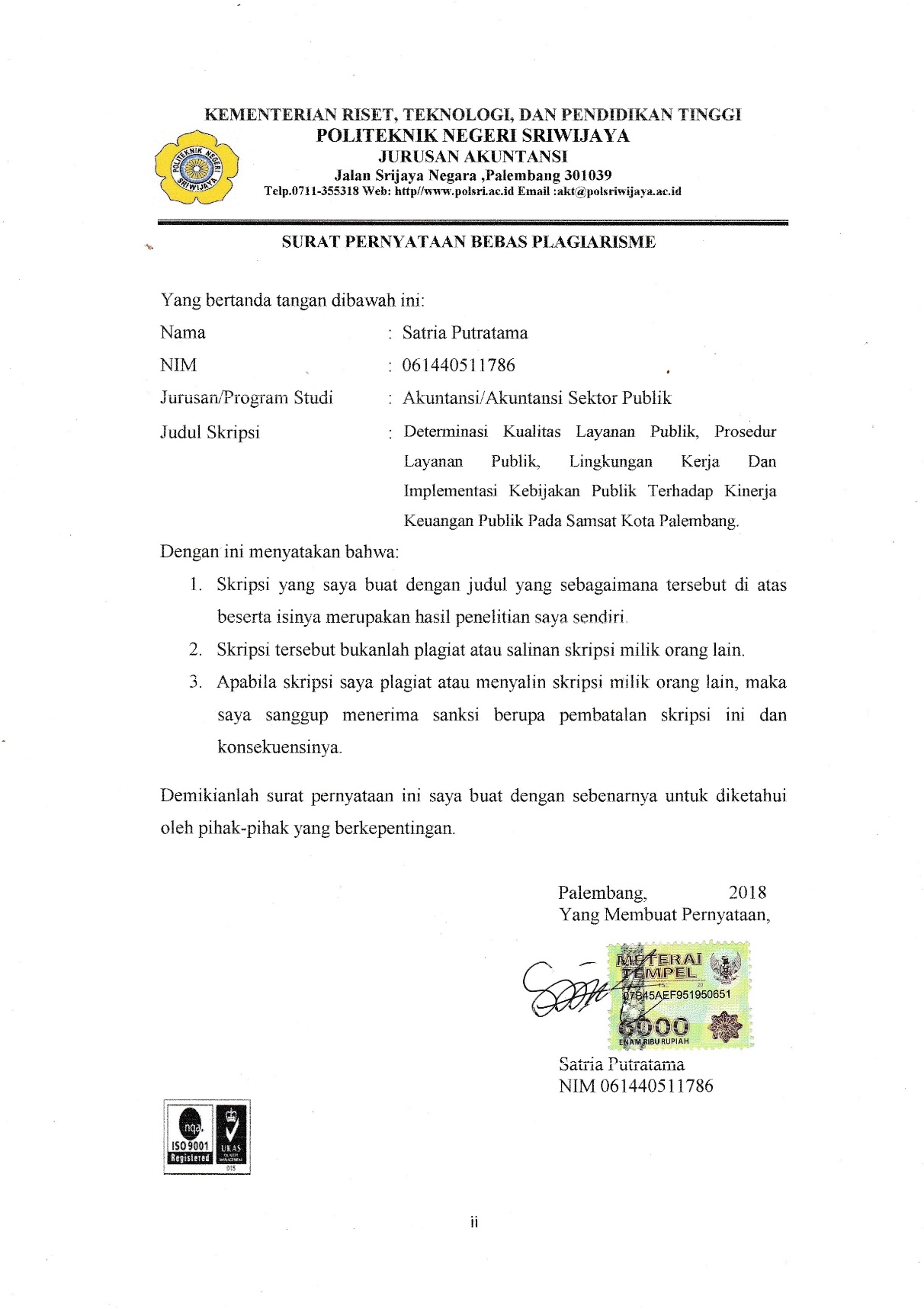 KEMENTERIAN RISET, TEKNOLOGI, DAN PENDIDIKAN TINGGI POLITEKNIK NEGERI SRIWIJAYA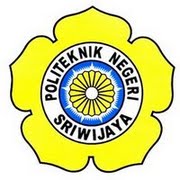 JURUSAN AKUNTANSIJalan Srijaya Negara, Palembang 30139Telp. 0711-353414 Fax. 0711-355918Website : www.polisriwijaya.ac.id  E-mail : info@polsri.ac.idLEMBAR PENGESAHAN SKRIPSIHalamanHalamanHalamanHALAMAN JUDULHALAMAN JUDULHALAMAN JUDULHALAMAN JUDULHALAMAN JUDULHALAMAN JUDUL. . . . . . .. . . . .  . . . . . . . . . . . . . . . . . . . . .  . . . . . . . ... . . . . . .. . . . .  . . . . . . . . . . . . . . . . . . . . .  . . . . . . . ... . . . . . .. . . . .  . . . . . . . . . . . . . . . . . . . . .  . . . . . . . ... . . . . . .. . . . .  . . . . . . . . . . . . . . . . . . . . .  . . . . . . . ... . . . . . .. . . . .  . . . . . . . . . . . . . . . . . . . . .  . . . . . . . ... . . . . . .. . . . .  . . . . . . . . . . . . . . . . . . . . .  . . . . . . . ... . . . . . .. . . . .  . . . . . . . . . . . . . . . . . . . . .  . . . . . . . ... . . . . . .. . . . .  . . . . . . . . . . . . . . . . . . . . .  . . . . . . . ... . . . . . .. . . . .  . . . . . . . . . . . . . . . . . . . . .  . . . . . . . ... . . . . . .. . . . .  . . . . . . . . . . . . . . . . . . . . .  . . . . . . . ... . . . . . .. . . . .  . . . . . . . . . . . . . . . . . . . . .  . . . . . . . ... . . . . . .. . . . .  . . . . . . . . . . . . . . . . . . . . .  . . . . . . . ... . . . . . .. . . . .  . . . . . . . . . . . . . . . . . . . . .  . . . . . . . ... . . . . . .. . . . .  . . . . . . . . . . . . . . . . . . . . .  . . . . . . . ... . . . . . .. . . . .  . . . . . . . . . . . . . . . . . . . . .  . . . . . . . ... . . . . . .. . . . .  . . . . . . . . . . . . . . . . . . . . .  . . . . . . . ... . . . . . .. . . . .  . . . . . . . . . . . . . . . . . . . . .  . . . . . . . ... . . . . . .. . . . .  . . . . . . . . . . . . . . . . . . . . .  . . . . . . . ... . . . . . .. . . . .  . . . . . . . . . . . . . . . . . . . . .  . . . . . . . ... . . . . . .. . . . .  . . . . . . . . . . . . . . . . . . . . .  . . . . . . . ... . . . . . .. . . . .  . . . . . . . . . . . . . . . . . . . . .  . . . . . . . ... . . . . . .. . . . .  . . . . . . . . . . . . . . . . . . . . .  . . . . . . . ... . . . . . .. . . . .  . . . . . . . . . . . . . . . . . . . . .  . . . . . . . ... . . . . . .. . . . .  . . . . . . . . . . . . . . . . . . . . .  . . . . . . . ... . . . . . .. . . . .  . . . . . . . . . . . . . . . . . . . . .  . . . . . . . ... . . . . . .. . . . .  . . . . . . . . . . . . . . . . . . . . .  . . . . . . . ... . . . . . .. . . . .  . . . . . . . . . . . . . . . . . . . . .  . . . . . . . ..iSURAT  PERNYATAANSURAT  PERNYATAANSURAT  PERNYATAANSURAT  PERNYATAANSURAT  PERNYATAANSURAT  PERNYATAANSURAT  PERNYATAANSURAT  PERNYATAANSURAT  PERNYATAAN. . . . . . . . . . . . . . . . . . . . . . . . . . . . . . . . . . . . ... . . . . . . . . . . . . . . . . . . . . . . . . . . . . . . . . . . . ... . . . . . . . . . . . . . . . . . . . . . . . . . . . . . . . . . . . ... . . . . . . . . . . . . . . . . . . . . . . . . . . . . . . . . . . . ... . . . . . . . . . . . . . . . . . . . . . . . . . . . . . . . . . . . ... . . . . . . . . . . . . . . . . . . . . . . . . . . . . . . . . . . . ... . . . . . . . . . . . . . . . . . . . . . . . . . . . . . . . . . . . ... . . . . . . . . . . . . . . . . . . . . . . . . . . . . . . . . . . . ... . . . . . . . . . . . . . . . . . . . . . . . . . . . . . . . . . . . ... . . . . . . . . . . . . . . . . . . . . . . . . . . . . . . . . . . . ... . . . . . . . . . . . . . . . . . . . . . . . . . . . . . . . . . . . ... . . . . . . . . . . . . . . . . . . . . . . . . . . . . . . . . . . . ... . . . . . . . . . . . . . . . . . . . . . . . . . . . . . . . . . . . ... . . . . . . . . . . . . . . . . . . . . . . . . . . . . . . . . . . . ... . . . . . . . . . . . . . . . . . . . . . . . . . . . . . . . . . . . ... . . . . . . . . . . . . . . . . . . . . . . . . . . . . . . . . . . . ... . . . . . . . . . . . . . . . . . . . . . . . . . . . . . . . . . . . ... . . . . . . . . . . . . . . . . . . . . . . . . . . . . . . . . . . . ... . . . . . . . . . . . . . . . . . . . . . . . . . . . . . . . . . . . ... . . . . . . . . . . . . . . . . . . . . . . . . . . . . . . . . . . . ... . . . . . . . . . . . . . . . . . . . . . . . . . . . . . . . . . . . ... . . . . . . . . . . . . . . . . . . . . . . . . . . . . . . . . . . . ... . . . . . . . . . . . . . . . . . . . . . . . . . . . . . . . . . . . ... . . . . . . . . . . . . . . . . . . . . . . . . . . . . . . . . . . . ..iiHALAMAN PENGESAHANHALAMAN PENGESAHANHALAMAN PENGESAHANHALAMAN PENGESAHANHALAMAN PENGESAHANHALAMAN PENGESAHANHALAMAN PENGESAHANHALAMAN PENGESAHANHALAMAN PENGESAHANHALAMAN PENGESAHANHALAMAN PENGESAHAN. . . . . . . . . . . . . . .  . . . . . . . . . . . . . . . . . . ... . . . . . . . . . . . . . .  . . . . . . . . . . . . . . . . . . ... . . . . . . . . . . . . . .  . . . . . . . . . . . . . . . . . . ... . . . . . . . . . . . . . .  . . . . . . . . . . . . . . . . . . ... . . . . . . . . . . . . . .  . . . . . . . . . . . . . . . . . . ... . . . . . . . . . . . . . .  . . . . . . . . . . . . . . . . . . ... . . . . . . . . . . . . . .  . . . . . . . . . . . . . . . . . . ... . . . . . . . . . . . . . .  . . . . . . . . . . . . . . . . . . ... . . . . . . . . . . . . . .  . . . . . . . . . . . . . . . . . . ... . . . . . . . . . . . . . .  . . . . . . . . . . . . . . . . . . ... . . . . . . . . . . . . . .  . . . . . . . . . . . . . . . . . . ... . . . . . . . . . . . . . .  . . . . . . . . . . . . . . . . . . ... . . . . . . . . . . . . . .  . . . . . . . . . . . . . . . . . . ... . . . . . . . . . . . . . .  . . . . . . . . . . . . . . . . . . ... . . . . . . . . . . . . . .  . . . . . . . . . . . . . . . . . . ... . . . . . . . . . . . . . .  . . . . . . . . . . . . . . . . . . ... . . . . . . . . . . . . . .  . . . . . . . . . . . . . . . . . . ... . . . . . . . . . . . . . .  . . . . . . . . . . . . . . . . . . ... . . . . . . . . . . . . . .  . . . . . . . . . . . . . . . . . . ... . . . . . . . . . . . . . .  . . . . . . . . . . . . . . . . . . ... . . . . . . . . . . . . . .  . . . . . . . . . . . . . . . . . . ... . . . . . . . . . . . . . .  . . . . . . . . . . . . . . . . . . ..iiiHALAMAN PERNYATAAN REVISI/PERBAIKANHALAMAN PERNYATAAN REVISI/PERBAIKANHALAMAN PERNYATAAN REVISI/PERBAIKANHALAMAN PERNYATAAN REVISI/PERBAIKANHALAMAN PERNYATAAN REVISI/PERBAIKANHALAMAN PERNYATAAN REVISI/PERBAIKANHALAMAN PERNYATAAN REVISI/PERBAIKANHALAMAN PERNYATAAN REVISI/PERBAIKANHALAMAN PERNYATAAN REVISI/PERBAIKANHALAMAN PERNYATAAN REVISI/PERBAIKANHALAMAN PERNYATAAN REVISI/PERBAIKANHALAMAN PERNYATAAN REVISI/PERBAIKANHALAMAN PERNYATAAN REVISI/PERBAIKANHALAMAN PERNYATAAN REVISI/PERBAIKANHALAMAN PERNYATAAN REVISI/PERBAIKANHALAMAN PERNYATAAN REVISI/PERBAIKANHALAMAN PERNYATAAN REVISI/PERBAIKANHALAMAN PERNYATAAN REVISI/PERBAIKANHALAMAN PERNYATAAN REVISI/PERBAIKANHALAMAN PERNYATAAN REVISI/PERBAIKANHALAMAN PERNYATAAN REVISI/PERBAIKANHALAMAN PERNYATAAN REVISI/PERBAIKANHALAMAN PERNYATAAN REVISI/PERBAIKANHALAMAN PERNYATAAN REVISI/PERBAIKANHALAMAN PERNYATAAN REVISI/PERBAIKANHALAMAN PERNYATAAN REVISI/PERBAIKAN. . . . . . . . . . . . . . .. . . . . . . . . . . . . . .. . . . . . . . . . . . . . .. . . . . . . . . . . . . . .. . . . . . . . . . . . . . .. . . . . . . . . . . . . . .. . . . . . . . . . . . . . .ivHALAMAN MOTO DAN PERSEMBAHANHALAMAN MOTO DAN PERSEMBAHANHALAMAN MOTO DAN PERSEMBAHANHALAMAN MOTO DAN PERSEMBAHANHALAMAN MOTO DAN PERSEMBAHANHALAMAN MOTO DAN PERSEMBAHANHALAMAN MOTO DAN PERSEMBAHANHALAMAN MOTO DAN PERSEMBAHANHALAMAN MOTO DAN PERSEMBAHANHALAMAN MOTO DAN PERSEMBAHANHALAMAN MOTO DAN PERSEMBAHANHALAMAN MOTO DAN PERSEMBAHANHALAMAN MOTO DAN PERSEMBAHANHALAMAN MOTO DAN PERSEMBAHANHALAMAN MOTO DAN PERSEMBAHANHALAMAN MOTO DAN PERSEMBAHANHALAMAN MOTO DAN PERSEMBAHANHALAMAN MOTO DAN PERSEMBAHANHALAMAN MOTO DAN PERSEMBAHANHALAMAN MOTO DAN PERSEMBAHANHALAMAN MOTO DAN PERSEMBAHANHALAMAN MOTO DAN PERSEMBAHAN. . . . . . . . . . . . . . . . . . . .. . . . . . . . . . . . . . . . . . . . .. . . . . . . . . . . . . . . . . . . . .. . . . . . . . . . . . . . . . . . . . .. . . . . . . . . . . . . . . . . . . . .. . . . . . . . . . . . . . . . . . . . .. . . . . . . . . . . . . . . . . . . . .. . . . . . . . . . . . . . . . . . . . .. . . . . . . . . . . . . . . . . . . . .. . . . . . . . . . . . . . . . . . . . .. . . . . . . . . . . . . . . . . . . . .. vABSTRAK. . . . . . . .  . . . . . . . . . . . . . . . . . . . . . . . . . . . . . . . . . . . . . . . .. . . . . . . . .  . . . . . . . . . . . . . . . . . . . . . . . . . . . . . . . . . . . . . . . .. . . . . . . . .  . . . . . . . . . . . . . . . . . . . . . . . . . . . . . . . . . . . . . . . .. . . . . . . . .  . . . . . . . . . . . . . . . . . . . . . . . . . . . . . . . . . . . . . . . .. . . . . . . . .  . . . . . . . . . . . . . . . . . . . . . . . . . . . . . . . . . . . . . . . .. . . . . . . . .  . . . . . . . . . . . . . . . . . . . . . . . . . . . . . . . . . . . . . . . .. . . . . . . . .  . . . . . . . . . . . . . . . . . . . . . . . . . . . . . . . . . . . . . . . .. . . . . . . . .  . . . . . . . . . . . . . . . . . . . . . . . . . . . . . . . . . . . . . . . .. . . . . . . . .  . . . . . . . . . . . . . . . . . . . . . . . . . . . . . . . . . . . . . . . .. . . . . . . . .  . . . . . . . . . . . . . . . . . . . . . . . . . . . . . . . . . . . . . . . .. . . . . . . . .  . . . . . . . . . . . . . . . . . . . . . . . . . . . . . . . . . . . . . . . .. . . . . . . . .  . . . . . . . . . . . . . . . . . . . . . . . . . . . . . . . . . . . . . . . .. . . . . . . . .  . . . . . . . . . . . . . . . . . . . . . . . . . . . . . . . . . . . . . . . .. . . . . . . . .  . . . . . . . . . . . . . . . . . . . . . . . . . . . . . . . . . . . . . . . .. . . . . . . . .  . . . . . . . . . . . . . . . . . . . . . . . . . . . . . . . . . . . . . . . .. . . . . . . . .  . . . . . . . . . . . . . . . . . . . . . . . . . . . . . . . . . . . . . . . .. . . . . . . . .  . . . . . . . . . . . . . . . . . . . . . . . . . . . . . . . . . . . . . . . .. . . . . . . . .  . . . . . . . . . . . . . . . . . . . . . . . . . . . . . . . . . . . . . . . .. . . . . . . . .  . . . . . . . . . . . . . . . . . . . . . . . . . . . . . . . . . . . . . . . .. . . . . . . . .  . . . . . . . . . . . . . . . . . . . . . . . . . . . . . . . . . . . . . . . .. . . . . . . . .  . . . . . . . . . . . . . . . . . . . . . . . . . . . . . . . . . . . . . . . .. . . . . . . . .  . . . . . . . . . . . . . . . . . . . . . . . . . . . . . . . . . . . . . . . .. . . . . . . . .  . . . . . . . . . . . . . . . . . . . . . . . . . . . . . . . . . . . . . . . .. . . . . . . . .  . . . . . . . . . . . . . . . . . . . . . . . . . . . . . . . . . . . . . . . .. . . . . . . . .  . . . . . . . . . . . . . . . . . . . . . . . . . . . . . . . . . . . . . . . .. . . . . . . . .  . . . . . . . . . . . . . . . . . . . . . . . . . . . . . . . . . . . . . . . .. . . . . . . . .  . . . . . . . . . . . . . . . . . . . . . . . . . . . . . . . . . . . . . . . .. . . . . . . . .  . . . . . . . . . . . . . . . . . . . . . . . . . . . . . . . . . . . . . . . .. . . . . . . . .  . . . . . . . . . . . . . . . . . . . . . . . . . . . . . . . . . . . . . . . .. . . . . . . . .  . . . . . . . . . . . . . . . . . . . . . . . . . . . . . . . . . . . . . . . .. . . . . . . . .  . . . . . . . . . . . . . . . . . . . . . . . . . . . . . . . . . . . . . . . .. . . . . . . . .  . . . . . . . . . . . . . . . . . . . . . . . . . . . . . . . . . . . . . . . .. viABSTRACT. . . . . . . . . . . . . . . . . . . . . . . . . . . . . . . . . . . . . . . . . . . . . . . . .. . . . . . . . . . . . . . . . . . . . . . . . . . . . . . . . . . . . . . . . . . . . . . . . .. . . . . . . . . . . . . . . . . . . . . . . . . . . . . . . . . . . . . . . . . . . . . . . . .. . . . . . . . . . . . . . . . . . . . . . . . . . . . . . . . . . . . . . . . . . . . . . . . .. . . . . . . . . . . . . . . . . . . . . . . . . . . . . . . . . . . . . . . . . . . . . . . . .. . . . . . . . . . . . . . . . . . . . . . . . . . . . . . . . . . . . . . . . . . . . . . . . .. . . . . . . . . . . . . . . . . . . . . . . . . . . . . . . . . . . . . . . . . . . . . . . . .. . . . . . . . . . . . . . . . . . . . . . . . . . . . . . . . . . . . . . . . . . . . . . . . .. . . . . . . . . . . . . . . . . . . . . . . . . . . . . . . . . . . . . . . . . . . . . . . . .. . . . . . . . . . . . . . . . . . . . . . . . . . . . . . . . . . . . . . . . . . . . . . . . .. . . . . . . . . . . . . . . . . . . . . . . . . . . . . . . . . . . . . . . . . . . . . . . . .. . . . . . . . . . . . . . . . . . . . . . . . . . . . . . . . . . . . . . . . . . . . . . . . .. . . . . . . . . . . . . . . . . . . . . . . . . . . . . . . . . . . . . . . . . . . . . . . . .. . . . . . . . . . . . . . . . . . . . . . . . . . . . . . . . . . . . . . . . . . . . . . . . .. . . . . . . . . . . . . . . . . . . . . . . . . . . . . . . . . . . . . . . . . . . . . . . . .. . . . . . . . . . . . . . . . . . . . . . . . . . . . . . . . . . . . . . . . . . . . . . . . .. . . . . . . . . . . . . . . . . . . . . . . . . . . . . . . . . . . . . . . . . . . . . . . . .. . . . . . . . . . . . . . . . . . . . . . . . . . . . . . . . . . . . . . . . . . . . . . . . .. . . . . . . . . . . . . . . . . . . . . . . . . . . . . . . . . . . . . . . . . . . . . . . . .. . . . . . . . . . . . . . . . . . . . . . . . . . . . . . . . . . . . . . . . . . . . . . . . .. . . . . . . . . . . . . . . . . . . . . . . . . . . . . . . . . . . . . . . . . . . . . . . . .. . . . . . . . . . . . . . . . . . . . . . . . . . . . . . . . . . . . . . . . . . . . . . . . .. . . . . . . . . . . . . . . . . . . . . . . . . . . . . . . . . . . . . . . . . . . . . . . . .. . . . . . . . . . . . . . . . . . . . . . . . . . . . . . . . . . . . . . . . . . . . . . . . .. . . . . . . . . . . . . . . . . . . . . . . . . . . . . . . . . . . . . . . . . . . . . . . . .. . . . . . . . . . . . . . . . . . . . . . . . . . . . . . . . . . . . . . . . . . . . . . . . .. . . . . . . . . . . . . . . . . . . . . . . . . . . . . . . . . . . . . . . . . . . . . . . . .. . . . . . . . . . . . . . . . . . . . . . . . . . . . . . . . . . . . . . . . . . . . . . . . .. . . . . . . . . . . . . . . . . . . . . . . . . . . . . . . . . . . . . . . . . . . . . . . . .. . . . . . . . . . . . . . . . . . . . . . . . . . . . . . . . . . . . . . . . . . . . . . . . .. . . . . . . . . . . . . . . . . . . . . . . . . . . . . . . . . . . . . . . . . . . . . . . . .. . . . . . . . . . . . . . . . . . . . . . . . . . . . . . . . . . . . . . . . . . . . . . . . .viiKATA PENGANTARKATA PENGANTARKATA PENGANTARKATA PENGANTARKATA PENGANTARKATA PENGANTARKATA PENGANTAR. . . . . . . . . . . . . . .  . . . . . . . . . . . . . . . . . . . . .  . . . . . . . . . . . . . . . . . . .  . . . . . . . . . . . . . . . . . . . . .  . . . . . . . . . . . . . . . . . . .  . . . . . . . . . . . . . . . . . . . . .  . . . . . . . . . . . . . . . . . . .  . . . . . . . . . . . . . . . . . . . . .  . . . . . . . . . . . . . . . . . . .  . . . . . . . . . . . . . . . . . . . . .  . . . . . . . . . . . . . . . . . . .  . . . . . . . . . . . . . . . . . . . . .  . . . . . . . . . . . . . . . . . . .  . . . . . . . . . . . . . . . . . . . . .  . . . . . . . . . . . . . . . . . . .  . . . . . . . . . . . . . . . . . . . . .  . . . . . . . . . . . . . . . . . . .  . . . . . . . . . . . . . . . . . . . . .  . . . . . . . . . . . . . . . . . . .  . . . . . . . . . . . . . . . . . . . . .  . . . . . . . . . . . . . . . . . . .  . . . . . . . . . . . . . . . . . . . . .  . . . . . . . . . . . . . . . . . . .  . . . . . . . . . . . . . . . . . . . . .  . . . . . . . . . . . . . . . . . . .  . . . . . . . . . . . . . . . . . . . . .  . . . . . . . . . . . . . . . . . . .  . . . . . . . . . . . . . . . . . . . . .  . . . . . . . . . . . . . . . . . . .  . . . . . . . . . . . . . . . . . . . . .  . . . . . . . . . . . . . . . . . . .  . . . . . . . . . . . . . . . . . . . . .  . . . . . . . . . . . . . . . . . . .  . . . . . . . . . . . . . . . . . . . . .  . . . . . . . . . . . . . . . . . . .  . . . . . . . . . . . . . . . . . . . . .  . . . . . . . . . . . . . . . . . . .  . . . . . . . . . . . . . . . . . . . . .  . . . . . . . . . . . . . . . . . . .  . . . . . . . . . . . . . . . . . . . . .  . . . . . . . . . . . . . . . . . . .  . . . . . . . . . . . . . . . . . . . . .  . . . . . . . . . . . . . . . . . . .  . . . . . . . . . . . . . . . . . . . . .  . . . . . . . . . . . . . . . . . . .  . . . . . . . . . . . . . . . . . . . . .  . . . . . . . . . . . . . . . . . . .  . . . . . . . . . . . . . . . . . . . . .  . . . . . . . . . . . . . . . . . . .  . . . . . . . . . . . . . . . . . . . . .  . . . . . . . . . . . . . . . . . . .  . . . . . . . . . . . . . . . . . . . . .  . . . . viiiDAFTAR ISIDAFTAR ISI. . . . . . . . . . . . . . .  . . . . . . . . . . . . . . . . . . . . .  . . . . . . . . . . .. . . . . . . . . . . . . . .  . . . . . . . . . . . . . . . . . . . . .  . . . . . . . . . . .. . . . . . . . . . . . . . .  . . . . . . . . . . . . . . . . . . . . .  . . . . . . . . . . .. . . . . . . . . . . . . . .  . . . . . . . . . . . . . . . . . . . . .  . . . . . . . . . . .. . . . . . . . . . . . . . .  . . . . . . . . . . . . . . . . . . . . .  . . . . . . . . . . .. . . . . . . . . . . . . . .  . . . . . . . . . . . . . . . . . . . . .  . . . . . . . . . . .. . . . . . . . . . . . . . .  . . . . . . . . . . . . . . . . . . . . .  . . . . . . . . . . .. . . . . . . . . . . . . . .  . . . . . . . . . . . . . . . . . . . . .  . . . . . . . . . . .. . . . . . . . . . . . . . .  . . . . . . . . . . . . . . . . . . . . .  . . . . . . . . . . .. . . . . . . . . . . . . . .  . . . . . . . . . . . . . . . . . . . . .  . . . . . . . . . . .. . . . . . . . . . . . . . .  . . . . . . . . . . . . . . . . . . . . .  . . . . . . . . . . .. . . . . . . . . . . . . . .  . . . . . . . . . . . . . . . . . . . . .  . . . . . . . . . . .. . . . . . . . . . . . . . .  . . . . . . . . . . . . . . . . . . . . .  . . . . . . . . . . .. . . . . . . . . . . . . . .  . . . . . . . . . . . . . . . . . . . . .  . . . . . . . . . . .. . . . . . . . . . . . . . .  . . . . . . . . . . . . . . . . . . . . .  . . . . . . . . . . .. . . . . . . . . . . . . . .  . . . . . . . . . . . . . . . . . . . . .  . . . . . . . . . . .. . . . . . . . . . . . . . .  . . . . . . . . . . . . . . . . . . . . .  . . . . . . . . . . .. . . . . . . . . . . . . . .  . . . . . . . . . . . . . . . . . . . . .  . . . . . . . . . . .. . . . . . . . . . . . . . .  . . . . . . . . . . . . . . . . . . . . .  . . . . . . . . . . .. . . . . . . . . . . . . . .  . . . . . . . . . . . . . . . . . . . . .  . . . . . . . . . . .. . . . . . . . . . . . . . .  . . . . . . . . . . . . . . . . . . . . .  . . . . . . . . . . .. . . . . . . . . . . . . . .  . . . . . . . . . . . . . . . . . . . . .  . . . . . . . . . . .. . . . . . . . . . . . . . .  . . . . . . . . . . . . . . . . . . . . .  . . . . . . . . . . .. . . . . . . . . . . . . . .  . . . . . . . . . . . . . . . . . . . . .  . . . . . . . . . . .. . . . . . . . . . . . . . .  . . . . . . . . . . . . . . . . . . . . .  . . . . . . . . . . .. . . . . . . . . . . . . . .  . . . . . . . . . . . . . . . . . . . . .  . . . . . . . . . . .. . . . . . . . . . . . . . .  . . . . . . . . . . . . . . . . . . . . .  . . . . . . . . . . .. . . . . . . . . . . . . . .  . . . . . . . . . . . . . . . . . . . . .  . . . . . . . . . . .. . . . . . . . . . . . . . .  . . . . . . . . . . . . . . . . . . . . .  . . . . . . . . . . .. . . . . . . . . . . . . . .  . . . . . . . . . . . . . . . . . . . . .  . . . . . . . . . . .. . . . . . . . . . . . . . .  . . . . . . . . . . . . . . . . . . . . .  . . . . . . . . . . .xDAFTAR TABELDAFTAR TABELDAFTAR TABELDAFTAR TABEL. . . . . . . . . . . . . . .  . . . . . . . . . . . . . . . . . . . . .  . . . . . . ... . . . . . . . . . . . . . .  . . . . . . . . . . . . . . . . . . . . .  . . . . . . ... . . . . . . . . . . . . . .  . . . . . . . . . . . . . . . . . . . . .  . . . . . . ... . . . . . . . . . . . . . .  . . . . . . . . . . . . . . . . . . . . .  . . . . . . ... . . . . . . . . . . . . . .  . . . . . . . . . . . . . . . . . . . . .  . . . . . . ... . . . . . . . . . . . . . .  . . . . . . . . . . . . . . . . . . . . .  . . . . . . ... . . . . . . . . . . . . . .  . . . . . . . . . . . . . . . . . . . . .  . . . . . . ... . . . . . . . . . . . . . .  . . . . . . . . . . . . . . . . . . . . .  . . . . . . ... . . . . . . . . . . . . . .  . . . . . . . . . . . . . . . . . . . . .  . . . . . . ... . . . . . . . . . . . . . .  . . . . . . . . . . . . . . . . . . . . .  . . . . . . ... . . . . . . . . . . . . . .  . . . . . . . . . . . . . . . . . . . . .  . . . . . . ... . . . . . . . . . . . . . .  . . . . . . . . . . . . . . . . . . . . .  . . . . . . ... . . . . . . . . . . . . . .  . . . . . . . . . . . . . . . . . . . . .  . . . . . . ... . . . . . . . . . . . . . .  . . . . . . . . . . . . . . . . . . . . .  . . . . . . ... . . . . . . . . . . . . . .  . . . . . . . . . . . . . . . . . . . . .  . . . . . . ... . . . . . . . . . . . . . .  . . . . . . . . . . . . . . . . . . . . .  . . . . . . ... . . . . . . . . . . . . . .  . . . . . . . . . . . . . . . . . . . . .  . . . . . . ... . . . . . . . . . . . . . .  . . . . . . . . . . . . . . . . . . . . .  . . . . . . ... . . . . . . . . . . . . . .  . . . . . . . . . . . . . . . . . . . . .  . . . . . . ... . . . . . . . . . . . . . .  . . . . . . . . . . . . . . . . . . . . .  . . . . . . ... . . . . . . . . . . . . . .  . . . . . . . . . . . . . . . . . . . . .  . . . . . . ... . . . . . . . . . . . . . .  . . . . . . . . . . . . . . . . . . . . .  . . . . . . ... . . . . . . . . . . . . . .  . . . . . . . . . . . . . . . . . . . . .  . . . . . . ... . . . . . . . . . . . . . .  . . . . . . . . . . . . . . . . . . . . .  . . . . . . ... . . . . . . . . . . . . . .  . . . . . . . . . . . . . . . . . . . . .  . . . . . . ... . . . . . . . . . . . . . .  . . . . . . . . . . . . . . . . . . . . .  . . . . . . ... . . . . . . . . . . . . . .  . . . . . . . . . . . . . . . . . . . . .  . . . . . . ... . . . . . . . . . . . . . .  . . . . . . . . . . . . . . . . . . . . .  . . . . . . ... . . . . . . . . . . . . . .  . . . . . . . . . . . . . . . . . . . . .  . . . . . . ..xiiDAFTAR GAMBARDAFTAR GAMBARDAFTAR GAMBARDAFTAR GAMBARDAFTAR GAMBARDAFTAR GAMBAR. . . . . . . . . . . . . . .  . . . . . . . . . . . . . . . . . . . . .  . . . . . . . . . . . . . . . . . . . .  . . . . . . . . . . . . . . . . . . . . .  . . . . . . . . . . . . . . . . . . . .  . . . . . . . . . . . . . . . . . . . . .  . . . . . . . . . . . . . . . . . . . .  . . . . . . . . . . . . . . . . . . . . .  . . . . . . . . . . . . . . . . . . . .  . . . . . . . . . . . . . . . . . . . . .  . . . . . . . . . . . . . . . . . . . .  . . . . . . . . . . . . . . . . . . . . .  . . . . . . . . . . . . . . . . . . . .  . . . . . . . . . . . . . . . . . . . . .  . . . . . . . . . . . . . . . . . . . .  . . . . . . . . . . . . . . . . . . . . .  . . . . . . . . . . . . . . . . . . . .  . . . . . . . . . . . . . . . . . . . . .  . . . . . . . . . . . . . . . . . . . .  . . . . . . . . . . . . . . . . . . . . .  . . . . . . . . . . . . . . . . . . . .  . . . . . . . . . . . . . . . . . . . . .  . . . . . . . . . . . . . . . . . . . .  . . . . . . . . . . . . . . . . . . . . .  . . . . . . . . . . . . . . . . . . . .  . . . . . . . . . . . . . . . . . . . . .  . . . . . . . . . . . . . . . . . . . .  . . . . . . . . . . . . . . . . . . . . .  . . . . . . . . . . . . . . . . . . . .  . . . . . . . . . . . . . . . . . . . . .  . . . . . . . . . . . . . . . . . . . .  . . . . . . . . . . . . . . . . . . . . .  . . . . . . . . . . . . . . . . . . . .  . . . . . . . . . . . . . . . . . . . . .  . . . . . . . . . . . . . . . . . . . .  . . . . . . . . . . . . . . . . . . . . .  . . . . . . . . . . . . . . . . . . . .  . . . . . . . . . . . . . . . . . . . . .  . . . . . . . . . . . . . . . . . . . .  . . . . . . . . . . . . . . . . . . . . .  . . . . . . . . . . . . . . . . . . . .  . . . . . . . . . . . . . . . . . . . . .  . . . . . . . . . . . . . . . . . . . .  . . . . . . . . . . . . . . . . . . . . .  . . . . . . . . . . . . . . . . . . . .  . . . . . . . . . . . . . . . . . . . . .  . . . . . . . . . . . . . . . . . . . .  . . . . . . . . . . . . . . . . . . . . .  . . . . . . . . . . . . . . . . . . . .  . . . . . . . . . . . . . . . . . . . . .  . . . . . . . . . . . . . . . . . . . .  . . . . . . . . . . . . . . . . . . . . .  . . . . . . . . . . . . . . . . . . . .  . . . . . . . . . . . . . . . . . . . . .  . . . . . xiiiDAFTAR LAMPIRANDAFTAR LAMPIRANDAFTAR LAMPIRANDAFTAR LAMPIRANDAFTAR LAMPIRANDAFTAR LAMPIRANDAFTAR LAMPIRANDAFTAR LAMPIRAN. . . . . . . . . . . . . . .  . . . . . . . . . . . . . . . . . . . . .  . . .. . . . . . . . . . . . . . .  . . . . . . . . . . . . . . . . . . . . .  . . .. . . . . . . . . . . . . . .  . . . . . . . . . . . . . . . . . . . . .  . . .. . . . . . . . . . . . . . .  . . . . . . . . . . . . . . . . . . . . .  . . .. . . . . . . . . . . . . . .  . . . . . . . . . . . . . . . . . . . . .  . . .. . . . . . . . . . . . . . .  . . . . . . . . . . . . . . . . . . . . .  . . .. . . . . . . . . . . . . . .  . . . . . . . . . . . . . . . . . . . . .  . . .. . . . . . . . . . . . . . .  . . . . . . . . . . . . . . . . . . . . .  . . .. . . . . . . . . . . . . . .  . . . . . . . . . . . . . . . . . . . . .  . . .. . . . . . . . . . . . . . .  . . . . . . . . . . . . . . . . . . . . .  . . .. . . . . . . . . . . . . . .  . . . . . . . . . . . . . . . . . . . . .  . . .. . . . . . . . . . . . . . .  . . . . . . . . . . . . . . . . . . . . .  . . .. . . . . . . . . . . . . . .  . . . . . . . . . . . . . . . . . . . . .  . . .. . . . . . . . . . . . . . .  . . . . . . . . . . . . . . . . . . . . .  . . .. . . . . . . . . . . . . . .  . . . . . . . . . . . . . . . . . . . . .  . . .. . . . . . . . . . . . . . .  . . . . . . . . . . . . . . . . . . . . .  . . .. . . . . . . . . . . . . . .  . . . . . . . . . . . . . . . . . . . . .  . . .. . . . . . . . . . . . . . .  . . . . . . . . . . . . . . . . . . . . .  . . .. . . . . . . . . . . . . . .  . . . . . . . . . . . . . . . . . . . . .  . . .. . . . . . . . . . . . . . .  . . . . . . . . . . . . . . . . . . . . .  . . .. . . . . . . . . . . . . . .  . . . . . . . . . . . . . . . . . . . . .  . . .. . . . . . . . . . . . . . .  . . . . . . . . . . . . . . . . . . . . .  . . .. . . . . . . . . . . . . . .  . . . . . . . . . . . . . . . . . . . . .  . . .. . . . . . . . . . . . . . .  . . . . . . . . . . . . . . . . . . . . .  . . .. . . . . . . . . . . . . . .  . . . . . . . . . . . . . . . . . . . . .  . . .xivBab1 PendahuluanBab1 PendahuluanBab1 PendahuluanBab1 Pendahuluan. . . . . . . . . . . . . . .  . . . . . . . . . . . . . . . . . . . . .  . . . . . . . . . . . . . . . . . . . . . .  . . . . . . . . . . . . . . . . . . . . .  . . . . . . . . . . . . . . . . . . . . . .  . . . . . . . . . . . . . . . . . . . . .  . . . . . . . . . . . . . . . . . . . . . .  . . . . . . . . . . . . . . . . . . . . .  . . . . . . . . . . . . . . . . . . . . . .  . . . . . . . . . . . . . . . . . . . . .  . . . . . . . . . . . . . . . . . . . . . .  . . . . . . . . . . . . . . . . . . . . .  . . . . . . . . . . . . . . . . . . . . . .  . . . . . . . . . . . . . . . . . . . . .  . . . . . . . . . . . . . . . . . . . . . .  . . . . . . . . . . . . . . . . . . . . .  . . . . . . . . . . . . . . . . . . . . . .  . . . . . . . . . . . . . . . . . . . . .  . . . . . . . . . . . . . . . . . . . . . .  . . . . . . . . . . . . . . . . . . . . .  . . . . . . . . . . . . . . . . . . . . . .  . . . . . . . . . . . . . . . . . . . . .  . . . . . . . . . . . . . . . . . . . . . .  . . . . . . . . . . . . . . . . . . . . .  . . . . . . . . . . . . . . . . . . . . . .  . . . . . . . . . . . . . . . . . . . . .  . . . . . . . . . . . . . . . . . . . . . .  . . . . . . . . . . . . . . . . . . . . .  . . . . . . . . . . . . . . . . . . . . . .  . . . . . . . . . . . . . . . . . . . . .  . . . . . . . . . . . . . . . . . . . . . .  . . . . . . . . . . . . . . . . . . . . .  . . . . . . . . . . . . . . . . . . . . . .  . . . . . . . . . . . . . . . . . . . . .  . . . . . . . . . . . . . . . . . . . . . .  . . . . . . . . . . . . . . . . . . . . .  . . . . . . . . . . . . . . . . . . . . . .  . . . . . . . . . . . . . . . . . . . . .  . . . . . . . . . . . . . . . . . . . . . .  . . . . . . . . . . . . . . . . . . . . .  . . . . . . . . . . . . . . . . . . . . . .  . . . . . . . . . . . . . . . . . . . . .  . . . . . . . . . . . . . . . . . . . . . .  . . . . . . . . . . . . . . . . . . . . .  . . . . . . . . . . . . . . . . . . . . . .  . . . . . . . . . . . . . . . . . . . . .  . . . . . . . . . . . . . . . . . . . . . .  . . . . . . . . . . . . . . . . . . . . .  . . . . . . . . . . . . . . . . . . . . . .  . . . . . . . . . . . . . . . . . . . . .  . . . . . . . . . . . . . . . . . . . . . .  . . . . . . . . . . . . . . . . . . . . .  . . . . . . . . . . . . . . . . . . . . . .  . . . . . . . . . . . . . . . . . . . . .  . . . . . . . . . . . . . . . . . . . . . .  . . . . . . . . . . . . . . . . . . . . .  . . . . . . . . . . . . . . . . . . . . . .  . . . . . . . . . . . . . . . . . . . . .  . . . . . . . 11.1  Latar Belakang Penelitian1.1  Latar Belakang Penelitian1.1  Latar Belakang Penelitian1.1  Latar Belakang Penelitian1.1  Latar Belakang Penelitian1.1  Latar Belakang Penelitian1.1  Latar Belakang Penelitian1.1  Latar Belakang Penelitian1.1  Latar Belakang Penelitian1.1  Latar Belakang Penelitian1.1  Latar Belakang Penelitian1.1  Latar Belakang Penelitian1.1  Latar Belakang Penelitian1.1  Latar Belakang Penelitian1.1  Latar Belakang Penelitian. . . . . . . . . . . . . . .  . . . . . . . . . . . . . . . . . . . . . . . . . . . .  . . . . . . . . . . . . . . . . . . . . . . . . . . . .  . . . . . . . . . . . . . . . . . . . . . . . . . . . .  . . . . . . . . . . . . . . . . . . . . . . . . . . . .  . . . . . . . . . . . . . . . . . . . . . . . . . . . .  . . . . . . . . . . . . . . . . . . . . . . . . . . . .  . . . . . . . . . . . . . . . . . . . . . . . . . . . .  . . . . . . . . . . . . . . . . . . . . . . . . . . . .  . . . . . . . . . . . . . . . . . . . . . . . . . . . .  . . . . . . . . . . . . . . . . . . . . . . . . . . . .  . . . . . . . . . . . . . . . . . . . . . . . . . . . .  . . . . . . . . . . . . . . . . . . . . . . . . . . . .  . . . . . . . . . . . . . . . . . . . . . . . . . . . .  . . . . . . . . . . . . . . . . . . . . . . . . . . . .  . . . . . . . . . . . . . . . . . . . . . . . . . . . .  . . . . . . . . . . . . . . . . . . . . . . . . . . . .  . . . . . . . . . . . . . . . . . . . . . . . . . . . .  . . . . . . . . . . . . . 11.2  Rumusan Masalah1.2  Rumusan Masalah1.2  Rumusan Masalah1.2  Rumusan Masalah1.2  Rumusan Masalah1.2  Rumusan Masalah1.2  Rumusan Masalah1.2  Rumusan Masalah1.2  Rumusan Masalah1.2  Rumusan Masalah1.2  Rumusan Masalah. . . . . . . . . . . . . . .  . . . . . . . . . . . . . . . . . . .. . . . . . . . . . . . . . .  . . . . . . . . . . . . . . . . . . .. . . . . . . . . . . . . . .  . . . . . . . . . . . . . . . . . . .. . . . . . . . . . . . . . .  . . . . . . . . . . . . . . . . . . .. . . . . . . . . . . . . . .  . . . . . . . . . . . . . . . . . . .. . . . . . . . . . . . . . .  . . . . . . . . . . . . . . . . . . .. . . . . . . . . . . . . . .  . . . . . . . . . . . . . . . . . . .. . . . . . . . . . . . . . .  . . . . . . . . . . . . . . . . . . .. . . . . . . . . . . . . . .  . . . . . . . . . . . . . . . . . . .. . . . . . . . . . . . . . .  . . . . . . . . . . . . . . . . . . .. . . . . . . . . . . . . . .  . . . . . . . . . . . . . . . . . . .. . . . . . . . . . . . . . .  . . . . . . . . . . . . . . . . . . .. . . . . . . . . . . . . . .  . . . . . . . . . . . . . . . . . . .. . . . . . . . . . . . . . .  . . . . . . . . . . . . . . . . . . .. . . . . . . . . . . . . . .  . . . . . . . . . . . . . . . . . . .. . . . . . . . . . . . . . .  . . . . . . . . . . . . . . . . . . .. . . . . . . . . . . . . . .  . . . . . . . . . . . . . . . . . . .. . . . . . . . . . . . . . .  . . . . . . . . . . . . . . . . . . .. . . . . . . . . . . . . . .  . . . . . . . . . . . . . . . . . . .. . . . . . . . . . . . . . .  . . . . . . . . . . . . . . . . . . .. . . . . . . . . . . . . . .  . . . . . . . . . . . . . . . . . . .. . . . . . . . . . . . . . .  . . . . . . . . . . . . . . . . . . .71.3  Tujuan1.3  Tujuan1.3  Tujuan1.3  Tujuan. . . . . . . . . . . . . . .  . . . . . . . . . . . . . . . . . . . . .  . . . . . . . . . . . . . . . . . . . . . .  . . . . . . . . . . . . . . . . . . . . .  . . . . . . . . . . . . . . . . . . . . . .  . . . . . . . . . . . . . . . . . . . . .  . . . . . . . . . . . . . . . . . . . . . .  . . . . . . . . . . . . . . . . . . . . .  . . . . . . . . . . . . . . . . . . . . . .  . . . . . . . . . . . . . . . . . . . . .  . . . . . . . . . . . . . . . . . . . . . .  . . . . . . . . . . . . . . . . . . . . .  . . . . . . . . . . . . . . . . . . . . . .  . . . . . . . . . . . . . . . . . . . . .  . . . . . . . . . . . . . . . . . . . . . .  . . . . . . . . . . . . . . . . . . . . .  . . . . . . . . . . . . . . . . . . . . . .  . . . . . . . . . . . . . . . . . . . . .  . . . . . . . . . . . . . . . . . . . . . .  . . . . . . . . . . . . . . . . . . . . .  . . . . . . . . . . . . . . . . . . . . . .  . . . . . . . . . . . . . . . . . . . . .  . . . . . . . . . . . . . . . . . . . . . .  . . . . . . . . . . . . . . . . . . . . .  . . . . . . . . . . . . . . . . . . . . . .  . . . . . . . . . . . . . . . . . . . . .  . . . . . . . . . . . . . . . . . . . . . .  . . . . . . . . . . . . . . . . . . . . .  . . . . . . . . . . . . . . . . . . . . . .  . . . . . . . . . . . . . . . . . . . . .  . . . . . . . . . . . . . . . . . . . . . .  . . . . . . . . . . . . . . . . . . . . .  . . . . . . . . . . . . . . . . . . . . . .  . . . . . . . . . . . . . . . . . . . . .  . . . . . . . . . . . . . . . . . . . . . .  . . . . . . . . . . . . . . . . . . . . .  . . . . . . . . . . . . . . . . . . . . . .  . . . . . . . . . . . . . . . . . . . . .  . . . . . . . . . . . . . . . . . . . . . .  . . . . . . . . . . . . . . . . . . . . .  . . . . . . . . . . . . . . . . . . . . . .  . . . . . . . . . . . . . . . . . . . . .  . . . . . . . . . . . . . . . . . . . . . .  . . . . . . . . . . . . . . . . . . . . .  . . . . . . . . . . . . . . . . . . . . . .  . . . . . . . . . . . . . . . . . . . . .  . . . . . . . . . . . . . . . . . . . . . .  . . . . . . . . . . . . . . . . . . . . .  . . . . . . . . . . . . . . . . . . . . . .  . . . . . . . . . . . . . . . . . . . . .  . . . . . . . . . . . . . . . . . . . . . .  . . . . . . . . . . . . . . . . . . . . .  . . . . . . . . . . . . . . . . . . . . . .  . . . . . . . . . . . . . . . . . . . . .  . . . . . . . . . . . . . . . . . . . . . .  . . . . . . . . . . . . . . . . . . . . .  . . . . . . . . . . . . . . . . . . . . . .  . . . . . . . . . . . . . . . . . . . . .  . . . . . . . 71.4  Manfaat1.4  Manfaat1.4  Manfaat1.4  Manfaat1.4  Manfaat. . . . . . . . . . . . . . .  . . . . . . . . . . . . . . . . . . . . .  . . . . . . . . . . . . . . . . . . . . .  . . . . . . . . . . . . . . . . . . . . .  . . . . . . . . . . . . . . . . . . . . .  . . . . . . . . . . . . . . . . . . . . .  . . . . . . . . . . . . . . . . . . . . .  . . . . . . . . . . . . . . . . . . . . .  . . . . . . . . . . . . . . . . . . . . .  . . . . . . . . . . . . . . . . . . . . .  . . . . . . . . . . . . . . . . . . . . .  . . . . . . . . . . . . . . . . . . . . .  . . . . . . . . . . . . . . . . . . . . .  . . . . . . . . . . . . . . . . . . . . .  . . . . . . . . . . . . . . . . . . . . .  . . . . . . . . . . . . . . . . . . . . .  . . . . . . . . . . . . . . . . . . . . .  . . . . . . . . . . . . . . . . . . . . .  . . . . . . . . . . . . . . . . . . . . .  . . . . . . . . . . . . . . . . . . . . .  . . . . . . . . . . . . . . . . . . . . .  . . . . . . . . . . . . . . . . . . . . .  . . . . . . . . . . . . . . . . . . . . .  . . . . . . . . . . . . . . . . . . . . .  . . . . . . . . . . . . . . . . . . . . .  . . . . . . . . . . . . . . . . . . . . .  . . . . . . . . . . . . . . . . . . . . .  . . . . . . . . . . . . . . . . . . . . .  . . . . . . . . . . . . . . . . . . . . .  . . . . . . . . . . . . . . . . . . . . .  . . . . . . . . . . . . . . . . . . . . .  . . . . . . . . . . . . . . . . . . . . .  . . . . . . . . . . . . . . . . . . . . .  . . . . . . . . . . . . . . . . . . . . .  . . . . . . . . . . . . . . . . . . . . .  . . . . . . . . . . . . . . . . . . . . .  . . . . . . . . . . . . . . . . . . . . .  . . . . . . . . . . . . . . . . . . . . .  . . . . . . . . . . . . . . . . . . . . .  . . . . . . . . . . . . . . . . . . . . .  . . . . . . . . . . . . . . . . . . . . .  . . . . . . . . . . . . . . . . . . . . .  . . . . . . . . . . . . . . . . . . . . .  . . . . . . . . . . . . . . . . . . . . .  . . . . . . . . . . . . . . . . . . . . .  . . . . . . . . . . . . . . . . . . . . .  . . . . . . . . . . . . . . . . . . . . .  . . . . . . . . . . . . . . . . . . . . .  . . . . . . . . . . . . . . . . . . . . .  . . . . . . . . . . . . . . . . . . . . .  . . . . . . . . . . . . . . . . . . . . .  . . . . . . . . . . . . . . . . . . . . .  . . . . . . . . . . . . . . . . . . . . .  . . . . . . . . . . . . . . . . . . . . .  . . . . . . . . . . . . . . . . . . . . .  . . . . . . . . . . . . . . . . . . . . .  . . . . . . 8Bab 2 Tinjauan PustakaBab 2 Tinjauan PustakaBab 2 Tinjauan PustakaBab 2 Tinjauan PustakaBab 2 Tinjauan PustakaBab 2 Tinjauan PustakaBab 2 Tinjauan PustakaBab 2 Tinjauan Pustaka. . . . . . . . . . . . . . .  . . . . . . . . . . . . . . . . . . . . .  . . . . . . . . . . . . . . . . . .  . . . . . . . . . . . . . . . . . . . . .  . . . . . . . . . . . . . . . . . .  . . . . . . . . . . . . . . . . . . . . .  . . . . . . . . . . . . . . . . . .  . . . . . . . . . . . . . . . . . . . . .  . . . . . . . . . . . . . . . . . .  . . . . . . . . . . . . . . . . . . . . .  . . . . . . . . . . . . . . . . . .  . . . . . . . . . . . . . . . . . . . . .  . . . . . . . . . . . . . . . . . .  . . . . . . . . . . . . . . . . . . . . .  . . . . . . . . . . . . . . . . . .  . . . . . . . . . . . . . . . . . . . . .  . . . . . . . . . . . . . . . . . .  . . . . . . . . . . . . . . . . . . . . .  . . . . . . . . . . . . . . . . . .  . . . . . . . . . . . . . . . . . . . . .  . . . . . . . . . . . . . . . . . .  . . . . . . . . . . . . . . . . . . . . .  . . . . . . . . . . . . . . . . . .  . . . . . . . . . . . . . . . . . . . . .  . . . . . . . . . . . . . . . . . .  . . . . . . . . . . . . . . . . . . . . .  . . . . . . . . . . . . . . . . . .  . . . . . . . . . . . . . . . . . . . . .  . . . . . . . . . . . . . . . . . .  . . . . . . . . . . . . . . . . . . . . .  . . . . . . . . . . . . . . . . . .  . . . . . . . . . . . . . . . . . . . . .  . . . . . . . . . . . . . . . . . .  . . . . . . . . . . . . . . . . . . . . .  . . . . . . . . . . . . . . . . . .  . . . . . . . . . . . . . . . . . . . . .  . . . . . . . . . . . . . . . . . .  . . . . . . . . . . . . . . . . . . . . .  . . . . . . . . . . . . . . . . . .  . . . . . . . . . . . . . . . . . . . . .  . . . . . . . . . . . . . . . . . .  . . . . . . . . . . . . . . . . . . . . .  . . . . . . . . . . . . . . . . . .  . . . . . . . . . . . . . . . . . . . . .  . . . . . . . . . . . . . . . . . .  . . . . . . . . . . . . . . . . . . . . .  . . . . . . . . . . . . . . . . . .  . . . . . . . . . . . . . . . . . . . . .  . . . . . . . . . . . . . . . . . .  . . . . . . . . . . . . . . . . . . . . .  . . . 92.1  Pengertian dan Konsep 2.1  Pengertian dan Konsep 2.1  Pengertian dan Konsep 2.1  Pengertian dan Konsep 2.1  Pengertian dan Konsep 2.1  Pengertian dan Konsep 2.1  Pengertian dan Konsep 2.1  Pengertian dan Konsep 2.1  Pengertian dan Konsep 2.1  Pengertian dan Konsep 2.1  Pengertian dan Konsep 2.1  Pengertian dan Konsep 2.1  Pengertian dan Konsep 2.1  Pengertian dan Konsep . . . . . . . . . . . . . . . . . . . . . . . . . . . . . .  .. . . . . . . . . . . . . . . . . . . . . . . . . . . . . .  .. . . . . . . . . . . . . . . . . . . . . . . . . . . . . .  .. . . . . . . . . . . . . . . . . . . . . . . . . . . . . .  .. . . . . . . . . . . . . . . . . . . . . . . . . . . . . .  .. . . . . . . . . . . . . . . . . . . . . . . . . . . . . .  .. . . . . . . . . . . . . . . . . . . . . . . . . . . . . .  .. . . . . . . . . . . . . . . . . . . . . . . . . . . . . .  .. . . . . . . . . . . . . . . . . . . . . . . . . . . . . .  .. . . . . . . . . . . . . . . . . . . . . . . . . . . . . .  .. . . . . . . . . . . . . . . . . . . . . . . . . . . . . .  .. . . . . . . . . . . . . . . . . . . . . . . . . . . . . .  .. . . . . . . . . . . . . . . . . . . . . . . . . . . . . .  .. . . . . . . . . . . . . . . . . . . . . . . . . . . . . .  .. . . . . . . . . . . . . . . . . . . . . . . . . . . . . .  .. . . . . . . . . . . . . . . . . . . . . . . . . . . . . .  .. . . . . . . . . . . . . . . . . . . . . . . . . . . . . .  .. . . . . . . . . . . . . . . . . . . . . . . . . . . . . .  .. . . . . . . . . . . . . . . . . . . . . . . . . . . . . .  .92.1.1 Kualitas Layanan2.1.1 Kualitas Layanan2.1.1 Kualitas Layanan2.1.1 Kualitas Layanan2.1.1 Kualitas Layanan2.1.1 Kualitas Layanan2.1.1 Kualitas Layanan2.1.1 Kualitas Layanan2.1.1 Kualitas Layanan2.1.1 Kualitas Layanan2.1.1 Kualitas Layanan2.1.1 Kualitas Layanan2.1.1 Kualitas Layanan2.1.1 Kualitas Layanan2.1.1 Kualitas Layanan2.1.1 Kualitas Layanan2.1.1 Kualitas Layanan2.1.1 Kualitas Layanan2.1.1 Kualitas Layanan2.1.1 Kualitas Layanan2.1.1 Kualitas Layanan. . . . . . . . . . . . . . . . . . . . . .. . . . . . . . . . . . . . . . . . . . . .. . . . . . . . . . . . . . . . . . . . . .. . . . . . . . . . . . . . . . . . . . . .. . . . . . . . . . . . . . . . . . . . . .. . . . . . . . . . . . . . . . . . . . . .. . . . . . . . . . . . . . . . . . . . . .. . . . . . . . . . . . . . . . . . . . . .. . . . . . . . . . . . . . . . . . . . . .. . . . . . . . . . . . . . . . . . . . . .. . . . . . . . . . . . . . . . . . . . . .. . . . . . . . . . . . . . . . . . . . . .92.1.1.1 Prosedur Layanan2.1.1.1 Prosedur Layanan2.1.1.1 Prosedur Layanan2.1.1.1 Prosedur Layanan2.1.1.1 Prosedur Layanan2.1.1.1 Prosedur Layanan2.1.1.1 Prosedur Layanan2.1.1.1 Prosedur Layanan2.1.1.1 Prosedur Layanan2.1.1.1 Prosedur Layanan2.1.1.1 Prosedur Layanan2.1.1.1 Prosedur Layanan2.1.1.1 Prosedur Layanan2.1.1.1 Prosedur Layanan2.1.1.1 Prosedur Layanan2.1.1.1 Prosedur Layanan2.1.1.1 Prosedur Layanan2.1.1.1 Prosedur Layanan2.1.1.1 Prosedur Layanan2.1.1.1 Prosedur Layanan2.1.1.1 Prosedur Layanan2.1.1.1 Prosedur Layanan2.1.1.1 Prosedur Layanan2.1.1.1 Prosedur Layanan2.1.1.1 Prosedur Layanan2.1.1.1 Prosedur Layanan2.1.1.1 Prosedur Layanan. . . . . . . . . . . . . . . . . . . . . . . . . . . . . . . . . . . . . . . . . . . . . . . . . . . . . . . . . . . . . . . . . . . . . . . . . . . . . . . . . . . . 122.1.1.2 Lingkungan Kerja2.1.1.2 Lingkungan Kerja2.1.1.2 Lingkungan Kerja2.1.1.2 Lingkungan Kerja2.1.1.2 Lingkungan Kerja2.1.1.2 Lingkungan Kerja2.1.1.2 Lingkungan Kerja2.1.1.2 Lingkungan Kerja2.1.1.2 Lingkungan Kerja2.1.1.2 Lingkungan Kerja2.1.1.2 Lingkungan Kerja2.1.1.2 Lingkungan Kerja2.1.1.2 Lingkungan Kerja2.1.1.2 Lingkungan Kerja2.1.1.2 Lingkungan Kerja2.1.1.2 Lingkungan Kerja2.1.1.2 Lingkungan Kerja2.1.1.2 Lingkungan Kerja2.1.1.2 Lingkungan Kerja2.1.1.2 Lingkungan Kerja2.1.1.2 Lingkungan Kerja2.1.1.2 Lingkungan Kerja2.1.1.2 Lingkungan Kerja2.1.1.2 Lingkungan Kerja2.1.1.2 Lingkungan Kerja2.1.1.2 Lingkungan Kerja2.1.1.2 Lingkungan Kerja. . . . . . . . . . . . . . . . . . . . . . . . . . . . . . . . . . . . . . . . . . . . . . . . . . . . . . . . . . . . . . . . . . . . . . . . . . . . . . . . . . . . 172.1.1.3 Implementasi Kebijakan2.1.1.3 Implementasi Kebijakan2.1.1.3 Implementasi Kebijakan2.1.1.3 Implementasi Kebijakan2.1.1.3 Implementasi Kebijakan2.1.1.3 Implementasi Kebijakan2.1.1.3 Implementasi Kebijakan2.1.1.3 Implementasi Kebijakan2.1.1.3 Implementasi Kebijakan2.1.1.3 Implementasi Kebijakan2.1.1.3 Implementasi Kebijakan2.1.1.3 Implementasi Kebijakan2.1.1.3 Implementasi Kebijakan2.1.1.3 Implementasi Kebijakan2.1.1.3 Implementasi Kebijakan2.1.1.3 Implementasi Kebijakan2.1.1.3 Implementasi Kebijakan2.1.1.3 Implementasi Kebijakan2.1.1.3 Implementasi Kebijakan2.1.1.3 Implementasi Kebijakan2.1.1.3 Implementasi Kebijakan2.1.1.3 Implementasi Kebijakan2.1.1.3 Implementasi Kebijakan2.1.1.3 Implementasi Kebijakan2.1.1.3 Implementasi Kebijakan2.1.1.3 Implementasi Kebijakan2.1.1.3 Implementasi Kebijakan2.1.1.3 Implementasi Kebijakan2.1.1.3 Implementasi Kebijakan. . . . . . . . . . . . . . . . . . . . . . . . . . . . . . . . 222.1.2 Kinerja Keuangan Publik2.1.2 Kinerja Keuangan Publik2.1.2 Kinerja Keuangan Publik2.1.2 Kinerja Keuangan Publik2.1.2 Kinerja Keuangan Publik2.1.2 Kinerja Keuangan Publik2.1.2 Kinerja Keuangan Publik2.1.2 Kinerja Keuangan Publik2.1.2 Kinerja Keuangan Publik2.1.2 Kinerja Keuangan Publik2.1.2 Kinerja Keuangan Publik2.1.2 Kinerja Keuangan Publik2.1.2 Kinerja Keuangan Publik2.1.2 Kinerja Keuangan Publik2.1.2 Kinerja Keuangan Publik2.1.2 Kinerja Keuangan Publik2.1.2 Kinerja Keuangan Publik2.1.2 Kinerja Keuangan Publik2.1.2 Kinerja Keuangan Publik2.1.2 Kinerja Keuangan Publik. . . . . . . . . . . . . . . . . . . . . . .. . . . . . . . . . . . . . . . . . . . . . .. . . . . . . . . . . . . . . . . . . . . . .. . . . . . . . . . . . . . . . . . . . . . .. . . . . . . . . . . . . . . . . . . . . . .. . . . . . . . . . . . . . . . . . . . . . .. . . . . . . . . . . . . . . . . . . . . . .. . . . . . . . . . . . . . . . . . . . . . .. . . . . . . . . . . . . . . . . . . . . . .. . . . . . . . . . . . . . . . . . . . . . .. . . . . . . . . . . . . . . . . . . . . . .. . . . . . . . . . . . . . . . . . . . . . .. . . . . . . . . . . . . . . . . . . . . . .252.2  Penelitian Terdahulu2.2  Penelitian Terdahulu2.2  Penelitian Terdahulu2.2  Penelitian Terdahulu2.2  Penelitian Terdahulu2.2  Penelitian Terdahulu2.2  Penelitian Terdahulu2.2  Penelitian Terdahulu2.2  Penelitian Terdahulu2.2  Penelitian Terdahulu2.2  Penelitian Terdahulu2.2  Penelitian Terdahulu. . . . . . . . . . . . . . .  . . . . . . . . . . . . . . . . . . . . . . . . . . . . . . . . .  . . . . . . . . . . . . . . . . . . . . . . . . . . . . . . . . .  . . . . . . . . . . . . . . . . . . . . . . . . . . . . . . . . .  . . . . . . . . . . . . . . . . . . . . . . . . . . . . . . . . .  . . . . . . . . . . . . . . . . . . . . . . . . . . . . . . . . .  . . . . . . . . . . . . . . . . . . . . . . . . . . . . . . . . .  . . . . . . . . . . . . . . . . . . . . . . . . . . . . . . . . .  . . . . . . . . . . . . . . . . . . . . . . . . . . . . . . . . .  . . . . . . . . . . . . . . . . . . . . . . . . . . . . . . . . .  . . . . . . . . . . . . . . . . . . . . . . . . . . . . . . . . .  . . . . . . . . . . . . . . . . . . . . . . . . . . . . . . . . .  . . . . . . . . . . . . . . . . . . . . . . . . . . . . . . . . .  . . . . . . . . . . . . . . . . . . . . . . . . . . . . . . . . .  . . . . . . . . . . . . . . . . . . . . . . . . . . . . . . . . .  . . . . . . . . . . . . . . . . . . . . . . . . . . . . . . . . .  . . . . . . . . . . . . . . . . . . . . . . . . . . . . . . . . .  . . . . . . . . . . . . . . . . . . . . . . . . . . . . . . . . .  . . . . . . . . . . . . . . . . . . . . . . . . . . . . . . . . .  . . . . . . . . . . . . . . . . . . . . . . . . . . . . . . . . .  . . . . . . . . . . . . . . . . . . . . . . . . . . . . . . . . .  . . . . . . . . . . . . . . . . . . 292.3  Kerangka Pemikiran2.3  Kerangka Pemikiran2.3  Kerangka Pemikiran2.3  Kerangka Pemikiran2.3  Kerangka Pemikiran2.3  Kerangka Pemikiran2.3  Kerangka Pemikiran2.3  Kerangka Pemikiran2.3  Kerangka Pemikiran2.3  Kerangka Pemikiran2.3  Kerangka Pemikiran2.3  Kerangka Pemikiran. . . . . . . . . ... . . . . . . . . . . . . . . . . . . . . . . .. . . . . . . . . ... . . . . . . . . . . . . . . . . . . . . . . .. . . . . . . . . ... . . . . . . . . . . . . . . . . . . . . . . .. . . . . . . . . ... . . . . . . . . . . . . . . . . . . . . . . .. . . . . . . . . ... . . . . . . . . . . . . . . . . . . . . . . .. . . . . . . . . ... . . . . . . . . . . . . . . . . . . . . . . .. . . . . . . . . ... . . . . . . . . . . . . . . . . . . . . . . .. . . . . . . . . ... . . . . . . . . . . . . . . . . . . . . . . .. . . . . . . . . ... . . . . . . . . . . . . . . . . . . . . . . .. . . . . . . . . ... . . . . . . . . . . . . . . . . . . . . . . .. . . . . . . . . ... . . . . . . . . . . . . . . . . . . . . . . .. . . . . . . . . ... . . . . . . . . . . . . . . . . . . . . . . .. . . . . . . . . ... . . . . . . . . . . . . . . . . . . . . . . .. . . . . . . . . ... . . . . . . . . . . . . . . . . . . . . . . .. . . . . . . . . ... . . . . . . . . . . . . . . . . . . . . . . .. . . . . . . . . ... . . . . . . . . . . . . . . . . . . . . . . .. . . . . . . . . ... . . . . . . . . . . . . . . . . . . . . . . .. . . . . . . . . ... . . . . . . . . . . . . . . . . . . . . . . .. . . . . . . . . ... . . . . . . . . . . . . . . . . . . . . . . .. . . . . . . . . ... . . . . . . . . . . . . . . . . . . . . . . .. . . . . . . . . ... . . . . . . . . . . . . . . . . . . . . . . .322.4  Hipotesis2.4  Hipotesis2.4  Hipotesis2.4  Hipotesis2.4  Hipotesis2.4  Hipotesis. . . . . . . . . . . . . . .  . . . . . . . . . . . . . . . . . . . . .  . . . . . . . . . . . . . . . . . . . .  . . . . . . . . . . . . . . . . . . . . .  . . . . . . . . . . . . . . . . . . . .  . . . . . . . . . . . . . . . . . . . . .  . . . . . . . . . . . . . . . . . . . .  . . . . . . . . . . . . . . . . . . . . .  . . . . . . . . . . . . . . . . . . . .  . . . . . . . . . . . . . . . . . . . . .  . . . . . . . . . . . . . . . . . . . .  . . . . . . . . . . . . . . . . . . . . .  . . . . . . . . . . . . . . . . . . . .  . . . . . . . . . . . . . . . . . . . . .  . . . . . . . . . . . . . . . . . . . .  . . . . . . . . . . . . . . . . . . . . .  . . . . . . . . . . . . . . . . . . . .  . . . . . . . . . . . . . . . . . . . . .  . . . . . . . . . . . . . . . . . . . .  . . . . . . . . . . . . . . . . . . . . .  . . . . . . . . . . . . . . . . . . . .  . . . . . . . . . . . . . . . . . . . . .  . . . . . . . . . . . . . . . . . . . .  . . . . . . . . . . . . . . . . . . . . .  . . . . . . . . . . . . . . . . . . . .  . . . . . . . . . . . . . . . . . . . . .  . . . . . . . . . . . . . . . . . . . .  . . . . . . . . . . . . . . . . . . . . .  . . . . . . . . . . . . . . . . . . . .  . . . . . . . . . . . . . . . . . . . . .  . . . . . . . . . . . . . . . . . . . .  . . . . . . . . . . . . . . . . . . . . .  . . . . . . . . . . . . . . . . . . . .  . . . . . . . . . . . . . . . . . . . . .  . . . . . . . . . . . . . . . . . . . .  . . . . . . . . . . . . . . . . . . . . .  . . . . . . . . . . . . . . . . . . . .  . . . . . . . . . . . . . . . . . . . . .  . . . . . . . . . . . . . . . . . . . .  . . . . . . . . . . . . . . . . . . . . .  . . . . . . . . . . . . . . . . . . . .  . . . . . . . . . . . . . . . . . . . . .  . . . . . . . . . . . . . . . . . . . .  . . . . . . . . . . . . . . . . . . . . .  . . . . . . . . . . . . . . . . . . . .  . . . . . . . . . . . . . . . . . . . . .  . . . . . . . . . . . . . . . . . . . .  . . . . . . . . . . . . . . . . . . . . .  . . . . . . . . . . . . . . . . . . . .  . . . . . . . . . . . . . . . . . . . . .  . . . . . . . . . . . . . . . . . . . .  . . . . . . . . . . . . . . . . . . . . .  . . . . . . . . . . . . . . . . . . . .  . . . . . . . . . . . . . . . . . . . . .  . . . . . 32Bab 3 Metode PenelitianBab 3 Metode PenelitianBab 3 Metode PenelitianBab 3 Metode PenelitianBab 3 Metode PenelitianBab 3 Metode PenelitianBab 3 Metode PenelitianBab 3 Metode Penelitian. . . . . . . . . . . . . . .  . . . . . . . . . . . . . . . . . . . . .  . . . . . . . . . . . . . . . . . .  . . . . . . . . . . . . . . . . . . . . .  . . . . . . . . . . . . . . . . . .  . . . . . . . . . . . . . . . . . . . . .  . . . . . . . . . . . . . . . . . .  . . . . . . . . . . . . . . . . . . . . .  . . . . . . . . . . . . . . . . . .  . . . . . . . . . . . . . . . . . . . . .  . . . . . . . . . . . . . . . . . .  . . . . . . . . . . . . . . . . . . . . .  . . . . . . . . . . . . . . . . . .  . . . . . . . . . . . . . . . . . . . . .  . . . . . . . . . . . . . . . . . .  . . . . . . . . . . . . . . . . . . . . .  . . . . . . . . . . . . . . . . . .  . . . . . . . . . . . . . . . . . . . . .  . . . . . . . . . . . . . . . . . .  . . . . . . . . . . . . . . . . . . . . .  . . . . . . . . . . . . . . . . . .  . . . . . . . . . . . . . . . . . . . . .  . . . . . . . . . . . . . . . . . .  . . . . . . . . . . . . . . . . . . . . .  . . . . . . . . . . . . . . . . . .  . . . . . . . . . . . . . . . . . . . . .  . . . . . . . . . . . . . . . . . .  . . . . . . . . . . . . . . . . . . . . .  . . . . . . . . . . . . . . . . . .  . . . . . . . . . . . . . . . . . . . . .  . . . . . . . . . . . . . . . . . .  . . . . . . . . . . . . . . . . . . . . .  . . . . . . . . . . . . . . . . . .  . . . . . . . . . . . . . . . . . . . . .  . . . . . . . . . . . . . . . . . .  . . . . . . . . . . . . . . . . . . . . .  . . . . . . . . . . . . . . . . . .  . . . . . . . . . . . . . . . . . . . . .  . . . . . . . . . . . . . . . . . .  . . . . . . . . . . . . . . . . . . . . .  . . . . . . . . . . . . . . . . . .  . . . . . . . . . . . . . . . . . . . . .  . . . . . . . . . . . . . . . . . .  . . . . . . . . . . . . . . . . . . . . .  . . . . . . . . . . . . . . . . . .  . . . . . . . . . . . . . . . . . . . . .  . . . . . . . . . . . . . . . . . .  . . . . . . . . . . . . . . . . . . . . .  . . . . . . . . . . . . . . . . . .  . . . . . . . . . . . . . . . . . . . . .  . . . 343.1  Ruang Lingkup Penelitian3.1  Ruang Lingkup Penelitian3.1  Ruang Lingkup Penelitian3.1  Ruang Lingkup Penelitian3.1  Ruang Lingkup Penelitian3.1  Ruang Lingkup Penelitian3.1  Ruang Lingkup Penelitian3.1  Ruang Lingkup Penelitian3.1  Ruang Lingkup Penelitian3.1  Ruang Lingkup Penelitian3.1  Ruang Lingkup Penelitian3.1  Ruang Lingkup Penelitian3.1  Ruang Lingkup Penelitian3.1  Ruang Lingkup Penelitian3.1  Ruang Lingkup Penelitian. . . . .  . . . . . . . . . . . . . . . . . . . . . . ... . . . .  . . . . . . . . . . . . . . . . . . . . . . ... . . . .  . . . . . . . . . . . . . . . . . . . . . . ... . . . .  . . . . . . . . . . . . . . . . . . . . . . ... . . . .  . . . . . . . . . . . . . . . . . . . . . . ... . . . .  . . . . . . . . . . . . . . . . . . . . . . ... . . . .  . . . . . . . . . . . . . . . . . . . . . . ... . . . .  . . . . . . . . . . . . . . . . . . . . . . ... . . . .  . . . . . . . . . . . . . . . . . . . . . . ... . . . .  . . . . . . . . . . . . . . . . . . . . . . ... . . . .  . . . . . . . . . . . . . . . . . . . . . . ... . . . .  . . . . . . . . . . . . . . . . . . . . . . ... . . . .  . . . . . . . . . . . . . . . . . . . . . . ... . . . .  . . . . . . . . . . . . . . . . . . . . . . ... . . . .  . . . . . . . . . . . . . . . . . . . . . . ... . . . .  . . . . . . . . . . . . . . . . . . . . . . ... . . . .  . . . . . . . . . . . . . . . . . . . . . . ... . . . .  . . . . . . . . . . . . . . . . . . . . . . ..343.2  Jenis Penelitian3.2  Jenis Penelitian3.2  Jenis Penelitian3.2  Jenis Penelitian3.2  Jenis Penelitian3.2  Jenis Penelitian3.2  Jenis Penelitian3.2  Jenis Penelitian3.2  Jenis Penelitian. . . . . . . . . . . . . . .  . . . . . . . . . . . . . . . . . . . . .... . . . . . . . . . . . . . .  . . . . . . . . . . . . . . . . . . . . .... . . . . . . . . . . . . . .  . . . . . . . . . . . . . . . . . . . . .... . . . . . . . . . . . . . .  . . . . . . . . . . . . . . . . . . . . .... . . . . . . . . . . . . . .  . . . . . . . . . . . . . . . . . . . . .... . . . . . . . . . . . . . .  . . . . . . . . . . . . . . . . . . . . .... . . . . . . . . . . . . . .  . . . . . . . . . . . . . . . . . . . . .... . . . . . . . . . . . . . .  . . . . . . . . . . . . . . . . . . . . .... . . . . . . . . . . . . . .  . . . . . . . . . . . . . . . . . . . . .... . . . . . . . . . . . . . .  . . . . . . . . . . . . . . . . . . . . .... . . . . . . . . . . . . . .  . . . . . . . . . . . . . . . . . . . . .... . . . . . . . . . . . . . .  . . . . . . . . . . . . . . . . . . . . .... . . . . . . . . . . . . . .  . . . . . . . . . . . . . . . . . . . . .... . . . . . . . . . . . . . .  . . . . . . . . . . . . . . . . . . . . .... . . . . . . . . . . . . . .  . . . . . . . . . . . . . . . . . . . . .... . . . . . . . . . . . . . .  . . . . . . . . . . . . . . . . . . . . .... . . . . . . . . . . . . . .  . . . . . . . . . . . . . . . . . . . . .... . . . . . . . . . . . . . .  . . . . . . . . . . . . . . . . . . . . .... . . . . . . . . . . . . . .  . . . . . . . . . . . . . . . . . . . . .... . . . . . . . . . . . . . .  . . . . . . . . . . . . . . . . . . . . .... . . . . . . . . . . . . . .  . . . . . . . . . . . . . . . . . . . . .... . . . . . . . . . . . . . .  . . . . . . . . . . . . . . . . . . . . .... . . . . . . . . . . . . . .  . . . . . . . . . . . . . . . . . . . . .... . . . . . . . . . . . . . .  . . . . . . . . . . . . . . . . . . . . ...343.3  Variabel Penelitian3.3  Variabel Penelitian3.3  Variabel Penelitian3.3  Variabel Penelitian3.3  Variabel Penelitian3.3  Variabel Penelitian3.3  Variabel Penelitian3.3  Variabel Penelitian3.3  Variabel Penelitian3.3  Variabel Penelitian3.3  Variabel Penelitian. . . . . . . . . . . . . . . . . . . . . . . . . . . . . . . . . . .. . . . . . . . . . . . . . . . . . . . . . . . . . . . . . . . . . .. . . . . . . . . . . . . . . . . . . . . . . . . . . . . . . . . . .. . . . . . . . . . . . . . . . . . . . . . . . . . . . . . . . . . .. . . . . . . . . . . . . . . . . . . . . . . . . . . . . . . . . . .. . . . . . . . . . . . . . . . . . . . . . . . . . . . . . . . . . .. . . . . . . . . . . . . . . . . . . . . . . . . . . . . . . . . . .. . . . . . . . . . . . . . . . . . . . . . . . . . . . . . . . . . .. . . . . . . . . . . . . . . . . . . . . . . . . . . . . . . . . . .. . . . . . . . . . . . . . . . . . . . . . . . . . . . . . . . . . .. . . . . . . . . . . . . . . . . . . . . . . . . . . . . . . . . . .. . . . . . . . . . . . . . . . . . . . . . . . . . . . . . . . . . .. . . . . . . . . . . . . . . . . . . . . . . . . . . . . . . . . . .. . . . . . . . . . . . . . . . . . . . . . . . . . . . . . . . . . .. . . . . . . . . . . . . . . . . . . . . . . . . . . . . . . . . . .. . . . . . . . . . . . . . . . . . . . . . . . . . . . . . . . . . .. . . . . . . . . . . . . . . . . . . . . . . . . . . . . . . . . . .. . . . . . . . . . . . . . . . . . . . . . . . . . . . . . . . . . .. . . . . . . . . . . . . . . . . . . . . . . . . . . . . . . . . . .. . . . . . . . . . . . . . . . . . . . . . . . . . . . . . . . . . .. . . . . . . . . . . . . . . . . . . . . . . . . . . . . . . . . . .. . . . . . . . . . . . . . . . . . . . . . . . . . . . . . . . . . .343.3.1 Variabel Dependen3.3.1 Variabel Dependen3.3.1 Variabel Dependen3.3.1 Variabel Dependen3.3.1 Variabel Dependen3.3.1 Variabel Dependen3.3.1 Variabel Dependen3.3.1 Variabel Dependen3.3.1 Variabel Dependen3.3.1 Variabel Dependen3.3.1 Variabel Dependen3.3.1 Variabel Dependen3.3.1 Variabel Dependen3.3.1 Variabel Dependen3.3.1 Variabel Dependen3.3.1 Variabel Dependen. . . . . . . . . . . . . . .. . . . . . . . . . . . . . . . . . . . . . . . . . . .. . . . . . . . . . . . . . . . . . . . . . . . . . . .. . . . . . . . . . . . . . . . . . . . . . . . . . . .. . . . . . . . . . . . . . . . . . . . . . . . . . . .. . . . . . . . . . . . . . . . . . . . . . . . . . . .. . . . . . . . . . . . . . . . . . . . . . . . . . . .. . . . . . . . . . . . . . . . . . . . . . . . . . . .. . . . . . . . . . . . . . . . . . . . . . . . . . . .. . . . . . . . . . . . . . . . . . . . . . . . . . . .. . . . . . . . . . . . . . . . . . . . . . . . . . . .. . . . . . . . . . . . . . . . . . . . . . . . . . . .. . . . . . . . . . . . . . . . . . . . . . . . . . . .. . . . . . . . . . . . . . . . . . . . . . . . . . . .. . . . . . . . . . . . . . . . . . . . . . . . . . . .. . . . . . . . . . . . . . . . . . . . . . . . . . . .. . . . . . . . . . . . . . . . . . . . . . . . . . . .. . . . . . . . . . . . . 343.3.2 Variabel Independen3.3.2 Variabel Independen3.3.2 Variabel Independen3.3.2 Variabel Independen3.3.2 Variabel Independen3.3.2 Variabel Independen3.3.2 Variabel Independen3.3.2 Variabel Independen3.3.2 Variabel Independen3.3.2 Variabel Independen3.3.2 Variabel Independen3.3.2 Variabel Independen3.3.2 Variabel Independen3.3.2 Variabel Independen3.3.2 Variabel Independen3.3.2 Variabel Independen3.3.2 Variabel Independen. . . . . . . . . . . . . . . . . . . . . . . . . . .. . . . . . . . . . . . . . . . . . . . . . . . . . .. . . . . . . . . . . . . . . . . . . . . . . . . . .. . . . . . . . . . . . . . . . . . . . . . . . . . .. . . . . . . . . . . . . . . . . . . . . . . . . . .. . . . . . . . . . . . . . . . . . . . . . . . . . .. . . . . . . . . . . . . . . . . . . . . . . . . . .. . . . . . . . . . . . . . . . . . . . . . . . . . .. . . . . . . . . . . . . . . . . . . . . . . . . . .. . . . . . . . . . . . . . . . . . . . . . . . . . .. . . . . . . . . . . . . . . . . . . . . . . . . . .. . . . . . . . . . . . . . . . . . . . . . . . . . .. . . . . . . . . . . . . . . . . . . . . . . . . . .. . . . . . . . . . . . . . . . . . . . . . . . . . .. . . . . . . . . . . . . . . . . . . . . . . . . . .. . . . . . . . . . . . . . . . . . . . . . . . . . .343.3.3 Definisi Operasional Variabel3.3.3 Definisi Operasional Variabel3.3.3 Definisi Operasional Variabel3.3.3 Definisi Operasional Variabel3.3.3 Definisi Operasional Variabel3.3.3 Definisi Operasional Variabel3.3.3 Definisi Operasional Variabel3.3.3 Definisi Operasional Variabel3.3.3 Definisi Operasional Variabel3.3.3 Definisi Operasional Variabel3.3.3 Definisi Operasional Variabel3.3.3 Definisi Operasional Variabel3.3.3 Definisi Operasional Variabel3.3.3 Definisi Operasional Variabel3.3.3 Definisi Operasional Variabel3.3.3 Definisi Operasional Variabel3.3.3 Definisi Operasional Variabel3.3.3 Definisi Operasional Variabel3.3.3 Definisi Operasional Variabel3.3.3 Definisi Operasional Variabel3.3.3 Definisi Operasional Variabel3.3.3 Definisi Operasional Variabel3.3.3 Definisi Operasional Variabel3.3.3 Definisi Operasional Variabel. . . . . . . . . . . . . . . . . ... . . . . . . . . . . . . . . . . ... . . . . . . . . . . . . . . . . ... . . . . . . . . . . . . . . . . ... . . . . . . . . . . . . . . . . ... . . . . . . . . . . . . . . . . ... . . . . . . . . . . . . . . . . ... . . . . . . . . . . . . . . . . ... . . . . . . . . . . . . . . . . ..343.4  Populasi dan Sampel Penelitian3.4  Populasi dan Sampel Penelitian3.4  Populasi dan Sampel Penelitian3.4  Populasi dan Sampel Penelitian3.4  Populasi dan Sampel Penelitian3.4  Populasi dan Sampel Penelitian3.4  Populasi dan Sampel Penelitian3.4  Populasi dan Sampel Penelitian3.4  Populasi dan Sampel Penelitian3.4  Populasi dan Sampel Penelitian3.4  Populasi dan Sampel Penelitian3.4  Populasi dan Sampel Penelitian3.4  Populasi dan Sampel Penelitian3.4  Populasi dan Sampel Penelitian3.4  Populasi dan Sampel Penelitian3.4  Populasi dan Sampel Penelitian3.4  Populasi dan Sampel Penelitian3.4  Populasi dan Sampel Penelitian3.4  Populasi dan Sampel Penelitian. . . . . . . . . . . . . . .  . . . . . . . . . . . . . . . . . . . . . . . .  . . . . . . . . . . . . . . . . . . . . . . . .  . . . . . . . . . . . . . . . . . . . . . . . .  . . . . . . . . . . . . . . . . . . . . . . . .  . . . . . . . . . . . . . . . . . . . . . . . .  . . . . . . . . . . . . . . . . . . . . . . . .  . . . . . . . . . . . . . . . . . . . . . . . .  . . . . . . . . . . . . . . . . . . . . . . . .  . . . . . . . . . . . . . . . . . . . . . . . .  . . . . . . . . . . . . . . . . . . . . . . . .  . . . . . . . . . . . . . . . . . . . . . . . .  . . . . . . . . . . . . . . . . . . . . . . . .  . . . . . . . . . . . . . . . . . . . . . . . .  . . . . . . . . . 373.4.1 Populasi Penelitian3.4.1 Populasi Penelitian3.4.1 Populasi Penelitian3.4.1 Populasi Penelitian3.4.1 Populasi Penelitian3.4.1 Populasi Penelitian3.4.1 Populasi Penelitian3.4.1 Populasi Penelitian3.4.1 Populasi Penelitian3.4.1 Populasi Penelitian3.4.1 Populasi Penelitian3.4.1 Populasi Penelitian3.4.1 Populasi Penelitian3.4.1 Populasi Penelitian3.4.1 Populasi Penelitian3.4.1 Populasi Penelitian. . . . . . . . . . . . . . . . . . . . . . . . . . . . . . . . . . . . . . . . . . . . . . . . . . . . . . . . . . . . . . . . . . . . . . . . . . . . . . . . . . . . . . . . . . . . . . . . . . . . . . . . . . . . . . . . . . . . . . . . . . . . . . . . . . . . . . . . . . . . . . . . . . . . . . . . . . . . . . . . . . . . . . . . . . . . . . . . . . . . . . . . . . . . . . . . . . . . . . . . . . . . . . . . . . . . . . . . . . . . . . . . . . . . . . . . . . . . . . . . . . . . . . . . . . . . . . . . . . . . . . . . . . . . . . . . . . . . . . . . . . . . . . . . . . . . . . . . . . . . . . . . . . . . . . . . . . . . . . . . . . . . . . . . . . . . . . . . . . . . . . . . . . . . . . . . . . . . . . . . . . . . . . . . . . . . . . . . . . . . . . . . . . . . . . . . . . . . . . . . . . . . . . . . . . . . . . . . . . . . . . . . . . . . . . . . . . . . . . . . . . . . . . . . . . . . . . . . . . . . . . . . . . . . . . . . . . . . 373.4.2 Sampel Penelitian3.4.2 Sampel Penelitian3.4.2 Sampel Penelitian3.4.2 Sampel Penelitian3.4.2 Sampel Penelitian3.4.2 Sampel Penelitian3.4.2 Sampel Penelitian3.4.2 Sampel Penelitian3.4.2 Sampel Penelitian3.4.2 Sampel Penelitian3.4.2 Sampel Penelitian3.4.2 Sampel Penelitian3.4.2 Sampel Penelitian3.4.2 Sampel Penelitian3.4.2 Sampel Penelitian3.4.2 Sampel Penelitian. . . . . . . . . . . . . . . . . . . . . . . . . . . .. . . . . . . . . . . . . . . . . . . . . . . . . . . .. . . . . . . . . . . . . . . . . . . . . . . . . . . .. . . . . . . . . . . . . . . . . . . . . . . . . . . .. . . . . . . . . . . . . . . . . . . . . . . . . . . .. . . . . . . . . . . . . . . . . . . . . . . . . . . .. . . . . . . . . . . . . . . . . . . . . . . . . . . .. . . . . . . . . . . . . . . . . . . . . . . . . . . .. . . . . . . . . . . . . . . . . . . . . . . . . . . .. . . . . . . . . . . . . . . . . . . . . . . . . . . .. . . . . . . . . . . . . . . . . . . . . . . . . . . .. . . . . . . . . . . . . . . . . . . . . . . . . . . .. . . . . . . . . . . . . . . . . . . . . . . . . . . .. . . . . . . . . . . . . . . . . . . . . . . . . . . .. . . . . . . . . . . . . . . . . . . . . . . . . . . .. . . . . . . . . . . . . . . . . . . . . . . . . . . .. . . . . . . . . . . . . . . . . . . . . . . . . . . .373.5 Teknik Pengumpulan Data3.5 Teknik Pengumpulan Data3.5 Teknik Pengumpulan Data3.5 Teknik Pengumpulan Data3.5 Teknik Pengumpulan Data3.5 Teknik Pengumpulan Data3.5 Teknik Pengumpulan Data3.5 Teknik Pengumpulan Data3.5 Teknik Pengumpulan Data3.5 Teknik Pengumpulan Data3.5 Teknik Pengumpulan Data3.5 Teknik Pengumpulan Data3.5 Teknik Pengumpulan Data3.5 Teknik Pengumpulan Data3.5 Teknik Pengumpulan Data. . . . . .. . . . . . .  . . . . . . . . . . . . . . . .. . . . . .. . . . . . .  . . . . . . . . . . . . . . . .. . . . . .. . . . . . .  . . . . . . . . . . . . . . . .. . . . . .. . . . . . .  . . . . . . . . . . . . . . . .. . . . . .. . . . . . .  . . . . . . . . . . . . . . . .. . . . . .. . . . . . .  . . . . . . . . . . . . . . . .. . . . . .. . . . . . .  . . . . . . . . . . . . . . . .. . . . . .. . . . . . .  . . . . . . . . . . . . . . . .. . . . . .. . . . . . .  . . . . . . . . . . . . . . . .. . . . . .. . . . . . .  . . . . . . . . . . . . . . . .. . . . . .. . . . . . .  . . . . . . . . . . . . . . . .. . . . . .. . . . . . .  . . . . . . . . . . . . . . . .. . . . . .. . . . . . .  . . . . . . . . . . . . . . . .. . . . . .. . . . . . .  . . . . . . . . . . . . . . . .. . . . . .. . . . . . .  . . . . . . . . . . . . . . . .. . . . . .. . . . . . .  . . . . . . . . . . . . . . . .. . . . . .. . . . . . .  . . . . . . . . . . . . . . . .. . . . . .. . . . . . .  . . . . . . . . . . . . . . . .383.6   Teknik Analisis Data3.6   Teknik Analisis Data3.6   Teknik Analisis Data3.6   Teknik Analisis Data3.6   Teknik Analisis Data3.6   Teknik Analisis Data3.6   Teknik Analisis Data3.6   Teknik Analisis Data3.6   Teknik Analisis Data3.6   Teknik Analisis Data3.6   Teknik Analisis Data3.6   Teknik Analisis Data3.6   Teknik Analisis Data. . . . . . . . . . . . . . .  . . . . . . . . . . . . . . . . .. . . . . . . . . . . . . . .  . . . . . . . . . . . . . . . . .. . . . . . . . . . . . . . .  . . . . . . . . . . . . . . . . .. . . . . . . . . . . . . . .  . . . . . . . . . . . . . . . . .. . . . . . . . . . . . . . .  . . . . . . . . . . . . . . . . .. . . . . . . . . . . . . . .  . . . . . . . . . . . . . . . . .. . . . . . . . . . . . . . .  . . . . . . . . . . . . . . . . .. . . . . . . . . . . . . . .  . . . . . . . . . . . . . . . . .. . . . . . . . . . . . . . .  . . . . . . . . . . . . . . . . .. . . . . . . . . . . . . . .  . . . . . . . . . . . . . . . . .. . . . . . . . . . . . . . .  . . . . . . . . . . . . . . . . .. . . . . . . . . . . . . . .  . . . . . . . . . . . . . . . . .. . . . . . . . . . . . . . .  . . . . . . . . . . . . . . . . .. . . . . . . . . . . . . . .  . . . . . . . . . . . . . . . . .. . . . . . . . . . . . . . .  . . . . . . . . . . . . . . . . .. . . . . . . . . . . . . . .  . . . . . . . . . . . . . . . . .. . . . . . . . . . . . . . .  . . . . . . . . . . . . . . . . .. . . . . . . . . . . . . . .  . . . . . . . . . . . . . . . . .. . . . . . . . . . . . . . .  . . . . . . . . . . . . . . . . .. . . . . . . . . . . . . . .  . . . . . . . . . . . . . . . . .383.6.1 Uji Instrumen Penelitian3.6.1 Uji Instrumen Penelitian3.6.1 Uji Instrumen Penelitian3.6.1 Uji Instrumen Penelitian3.6.1 Uji Instrumen Penelitian3.6.1 Uji Instrumen Penelitian3.6.1 Uji Instrumen Penelitian3.6.1 Uji Instrumen Penelitian3.6.1 Uji Instrumen Penelitian3.6.1 Uji Instrumen Penelitian3.6.1 Uji Instrumen Penelitian3.6.1 Uji Instrumen Penelitian3.6.1 Uji Instrumen Penelitian3.6.1 Uji Instrumen Penelitian3.6.1 Uji Instrumen Penelitian3.6.1 Uji Instrumen Penelitian3.6.1 Uji Instrumen Penelitian3.6.1 Uji Instrumen Penelitian3.6.1 Uji Instrumen Penelitian3.6.1 Uji Instrumen Penelitian. . . . . . . . . . . . . . . .  . . . . . .. . . . . . . . . . . . . . . .  . . . . . .. . . . . . . . . . . . . . . .  . . . . . .. . . . . . . . . . . . . . . .  . . . . . .. . . . . . . . . . . . . . . .  . . . . . .. . . . . . . . . . . . . . . .  . . . . . .. . . . . . . . . . . . . . . .  . . . . . .. . . . . . . . . . . . . . . .  . . . . . .. . . . . . . . . . . . . . . .  . . . . . .. . . . . . . . . . . . . . . .  . . . . . .. . . . . . . . . . . . . . . .  . . . . . .. . . . . . . . . . . . . . . .  . . . . . .. . . . . . . . . . . . . . . .  . . . . . .383.6.1.1 Uji Validitas3.6.1.1 Uji Validitas3.6.1.1 Uji Validitas3.6.1.1 Uji Validitas3.6.1.1 Uji Validitas3.6.1.1 Uji Validitas3.6.1.1 Uji Validitas3.6.1.1 Uji Validitas3.6.1.1 Uji Validitas3.6.1.1 Uji Validitas3.6.1.1 Uji Validitas3.6.1.1 Uji Validitas3.6.1.1 Uji Validitas3.6.1.1 Uji Validitas3.6.1.1 Uji Validitas3.6.1.1 Uji Validitas3.6.1.1 Uji Validitas3.6.1.1 Uji Validitas. . . . . . . . . . . . . . . . . . . . . . . . .. . . . . . . . . . . . . . . . . . . . . . . . .. . . . . . . . . . . . . . . . . . . . . . . . .. . . . . . . . . . . . . . . . . . . . . . . . .. . . . . . . . . . . . . . . . . . . . . . . . .. . . . . . . . . . . . . . . . . . . . . . . . .. . . . . . . . . . . . . . . . . . . . . . . . .. . . . . . . . . . . . . . . . . . . . . . . . .. . . . . . . . . . . . . . . . . . . . . . . . .. . . . . . . . . . . . . . . . . . . . . . . . .. . . . . . . . . . . . . . . . . . . . . . . . .. . . . . . . . . . . . . . . . . . . . . . . . .. . . . . . . . . . . . . . . . . . . . . . . . .. . . . . . . . . . . . . . . . . . . . . . . . .. . . . . . . . . . . . . . . . . . . . . . . . .383.6.1.2 Uji Reliabilitas3.6.1.2 Uji Reliabilitas3.6.1.2 Uji Reliabilitas3.6.1.2 Uji Reliabilitas3.6.1.2 Uji Reliabilitas3.6.1.2 Uji Reliabilitas3.6.1.2 Uji Reliabilitas3.6.1.2 Uji Reliabilitas3.6.1.2 Uji Reliabilitas3.6.1.2 Uji Reliabilitas3.6.1.2 Uji Reliabilitas3.6.1.2 Uji Reliabilitas3.6.1.2 Uji Reliabilitas3.6.1.2 Uji Reliabilitas3.6.1.2 Uji Reliabilitas3.6.1.2 Uji Reliabilitas3.6.1.2 Uji Reliabilitas3.6.1.2 Uji Reliabilitas3.6.1.2 Uji Reliabilitas3.6.1.2 Uji Reliabilitas. . . . . . . . . . . . . . . . . . . . . . .. . . . . . . . . . . . . . . . . . . . . . .. . . . . . . . . . . . . . . . . . . . . . .. . . . . . . . . . . . . . . . . . . . . . .. . . . . . . . . . . . . . . . . . . . . . .. . . . . . . . . . . . . . . . . . . . . . .. . . . . . . . . . . . . . . . . . . . . . .. . . . . . . . . . . . . . . . . . . . . . .. . . . . . . . . . . . . . . . . . . . . . .. . . . . . . . . . . . . . . . . . . . . . .. . . . . . . . . . . . . . . . . . . . . . .. . . . . . . . . . . . . . . . . . . . . . .. . . . . . . . . . . . . . . . . . . . . . .403.6.2 Uji Asumsi Klasik3.6.2 Uji Asumsi Klasik3.6.2 Uji Asumsi Klasik3.6.2 Uji Asumsi Klasik3.6.2 Uji Asumsi Klasik3.6.2 Uji Asumsi Klasik3.6.2 Uji Asumsi Klasik3.6.2 Uji Asumsi Klasik3.6.2 Uji Asumsi Klasik3.6.2 Uji Asumsi Klasik3.6.2 Uji Asumsi Klasik3.6.2 Uji Asumsi Klasik3.6.2 Uji Asumsi Klasik3.6.2 Uji Asumsi Klasik3.6.2 Uji Asumsi Klasik3.6.2 Uji Asumsi Klasik. . . . . . . . . . . . . . . . . . . . . . . . . . .. . . . . . . . . . . . . . . . . . . . . . . . . . .. . . . . . . . . . . . . . . . . . . . . . . . . . .. . . . . . . . . . . . . . . . . . . . . . . . . . .. . . . . . . . . . . . . . . . . . . . . . . . . . .. . . . . . . . . . . . . . . . . . . . . . . . . . .. . . . . . . . . . . . . . . . . . . . . . . . . . .. . . . . . . . . . . . . . . . . . . . . . . . . . .. . . . . . . . . . . . . . . . . . . . . . . . . . .. . . . . . . . . . . . . . . . . . . . . . . . . . .. . . . . . . . . . . . . . . . . . . . . . . . . . .. . . . . . . . . . . . . . . . . . . . . . . . . . .. . . . . . . . . . . . . . . . . . . . . . . . . . .. . . . . . . . . . . . . . . . . . . . . . . . . . .. . . . . . . . . . . . . . . . . . . . . . . . . . .. . . . . . . . . . . . . . . . . . . . . . . . . . .. . . . . . . . . . . . . . . . . . . . . . . . . . .403.6.2.1 Uji Normalitas3.6.2.1 Uji Normalitas3.6.2.1 Uji Normalitas3.6.2.1 Uji Normalitas3.6.2.1 Uji Normalitas3.6.2.1 Uji Normalitas3.6.2.1 Uji Normalitas3.6.2.1 Uji Normalitas3.6.2.1 Uji Normalitas3.6.2.1 Uji Normalitas3.6.2.1 Uji Normalitas3.6.2.1 Uji Normalitas3.6.2.1 Uji Normalitas3.6.2.1 Uji Normalitas3.6.2.1 Uji Normalitas3.6.2.1 Uji Normalitas3.6.2.1 Uji Normalitas3.6.2.1 Uji Normalitas3.6.2.1 Uji Normalitas3.6.2.1 Uji Normalitas. . . . . . . . . . . . . . . . . . . . . . .. . . . . . . . . . . . . . . . . . . . . . .. . . . . . . . . . . . . . . . . . . . . . .. . . . . . . . . . . . . . . . . . . . . . .. . . . . . . . . . . . . . . . . . . . . . .. . . . . . . . . . . . . . . . . . . . . . .. . . . . . . . . . . . . . . . . . . . . . .. . . . . . . . . . . . . . . . . . . . . . .. . . . . . . . . . . . . . . . . . . . . . .. . . . . . . . . . . . . . . . . . . . . . .. . . . . . . . . . . . . . . . . . . . . . .. . . . . . . . . . . . . . . . . . . . . . .. . . . . . . . . . . . . . . . . . . . . . .403.6.2.2 Uji Multikolinieritas3.6.2.2 Uji Multikolinieritas3.6.2.2 Uji Multikolinieritas3.6.2.2 Uji Multikolinieritas3.6.2.2 Uji Multikolinieritas3.6.2.2 Uji Multikolinieritas3.6.2.2 Uji Multikolinieritas3.6.2.2 Uji Multikolinieritas3.6.2.2 Uji Multikolinieritas3.6.2.2 Uji Multikolinieritas3.6.2.2 Uji Multikolinieritas3.6.2.2 Uji Multikolinieritas3.6.2.2 Uji Multikolinieritas3.6.2.2 Uji Multikolinieritas3.6.2.2 Uji Multikolinieritas3.6.2.2 Uji Multikolinieritas3.6.2.2 Uji Multikolinieritas3.6.2.2 Uji Multikolinieritas3.6.2.2 Uji Multikolinieritas3.6.2.2 Uji Multikolinieritas3.6.2.2 Uji Multikolinieritas3.6.2.2 Uji Multikolinieritas3.6.2.2 Uji Multikolinieritas3.6.2.2 Uji Multikolinieritas. . . . . . . . . . . . . . . . . .. . . . . . . . . . . . . . . . . .. . . . . . . . . . . . . . . . . .. . . . . . . . . . . . . . . . . .. . . . . . . . . . . . . . . . . .. . . . . . . . . . . . . . . . . .. . . . . . . . . . . . . . . . . .. . . . . . . . . . . . . . . . . .. . . . . . . . . . . . . . . . . .413.6.2.3 Uji Heteroskedastisitas3.6.2.3 Uji Heteroskedastisitas3.6.2.3 Uji Heteroskedastisitas3.6.2.3 Uji Heteroskedastisitas3.6.2.3 Uji Heteroskedastisitas3.6.2.3 Uji Heteroskedastisitas3.6.2.3 Uji Heteroskedastisitas3.6.2.3 Uji Heteroskedastisitas3.6.2.3 Uji Heteroskedastisitas3.6.2.3 Uji Heteroskedastisitas3.6.2.3 Uji Heteroskedastisitas3.6.2.3 Uji Heteroskedastisitas3.6.2.3 Uji Heteroskedastisitas3.6.2.3 Uji Heteroskedastisitas3.6.2.3 Uji Heteroskedastisitas3.6.2.3 Uji Heteroskedastisitas3.6.2.3 Uji Heteroskedastisitas3.6.2.3 Uji Heteroskedastisitas3.6.2.3 Uji Heteroskedastisitas3.6.2.3 Uji Heteroskedastisitas3.6.2.3 Uji Heteroskedastisitas3.6.2.3 Uji Heteroskedastisitas3.6.2.3 Uji Heteroskedastisitas3.6.2.3 Uji Heteroskedastisitas3.6.2.3 Uji Heteroskedastisitas. . . . . . . . . . . . . . . . . . . . . . . . . . . . . . . . . . . . . . . . . . . . . . . . . . . . . . . . . . . . . . . . . . . . . . . . . . . . . . . . . . . . . . . . . . . . . . . . . . . . . . . . . . . . . . . . . . . . . . . . . . . . . . . . . . . . . . . . 413.6.3 Uji Hipotesis3.6.3 Uji Hipotesis3.6.3 Uji Hipotesis3.6.3 Uji Hipotesis3.6.3 Uji Hipotesis3.6.3 Uji Hipotesis3.6.3 Uji Hipotesis3.6.3 Uji Hipotesis3.6.3 Uji Hipotesis3.6.3 Uji Hipotesis3.6.3 Uji Hipotesis3.6.3 Uji Hipotesis3.6.3 Uji Hipotesis. . . . . . . . . . . . . . . . . . . . . . . . . . . . . . . . . . . . . . . . . . . . . . . . . . . . . . . . . . . . . . . . . . . . . . . . . . . . . . . . . . . . . . . . . . . . . . . . . . . . . . . . . . . . . . . . . . . . . . . . . . . . . . . . . . . . . . . . . . . . . . . . . . . . . . . . . . . . . . . . . . . . . . . . . . . . . . . . . . . . . . . . . . . . . . . . . . . . . . . . . . . . . . . . . . . . . . . . . . . . . . . . . . . . . . . . . . . . . . . . . . . . . . . . . . . . . . . . . . . . . . . . . . . . . . . . . . . . . . . . . . . . . . . . . . . . . . . . . . . . . . . . . . . . . . . . . . . . . . . . . . . . . . . . . . . . . . . . . . . . . . . . . . . . . . . . . . . . . . . . . . . . . . . . . . . . . . . . . . . . . . . . . . . . . . . . . . . . . . . . . . . . . . . . . . . . . . . . . . . . . . . . . . . . . . . . . . . . . . . . . . . . . . . . . . . . . . . . . . . . . . . . . . . . . . . . . . . . . . . . . . . . . . . . . . . . . . . . . . . . . . . . . . . . . . . . . . . . . . . . . . . . . . . . . . . . . . . . . . . . . . . . . . . . . . . . . . . . . . . . . . . . . . . . . . . . . . . . . . . . . . . . . . . . . . . . . . . . . . . . . . . . . . . . . . . . . . . . . . . . . . . . . . . . . . . . . . . . . . . . 413.6.3.1	Analisis Regresi Linear Sederhana3.6.3.1	Analisis Regresi Linear Sederhana3.6.3.1	Analisis Regresi Linear Sederhana3.6.3.1	Analisis Regresi Linear Sederhana3.6.3.1	Analisis Regresi Linear Sederhana3.6.3.1	Analisis Regresi Linear Sederhana3.6.3.1	Analisis Regresi Linear Sederhana3.6.3.1	Analisis Regresi Linear Sederhana3.6.3.1	Analisis Regresi Linear Sederhana3.6.3.1	Analisis Regresi Linear Sederhana3.6.3.1	Analisis Regresi Linear Sederhana3.6.3.1	Analisis Regresi Linear Sederhana3.6.3.1	Analisis Regresi Linear Sederhana3.6.3.1	Analisis Regresi Linear Sederhana3.6.3.1	Analisis Regresi Linear Sederhana3.6.3.1	Analisis Regresi Linear Sederhana3.6.3.1	Analisis Regresi Linear Sederhana3.6.3.1	Analisis Regresi Linear Sederhana3.6.3.1	Analisis Regresi Linear Sederhana3.6.3.1	Analisis Regresi Linear Sederhana3.6.3.1	Analisis Regresi Linear Sederhana3.6.3.1	Analisis Regresi Linear Sederhana3.6.3.1	Analisis Regresi Linear Sederhana3.6.3.1	Analisis Regresi Linear Sederhana3.6.3.1	Analisis Regresi Linear Sederhana3.6.3.1	Analisis Regresi Linear Sederhana3.6.3.1	Analisis Regresi Linear Sederhana3.6.3.1	Analisis Regresi Linear Sederhana3.6.3.1	Analisis Regresi Linear Sederhana. . . . . . .  . . . . . . .  . . . . . . .  . . . . . . .  413.6.3.3 Koefisien Determinasi (R2)3.6.3.3 Koefisien Determinasi (R2)3.6.3.3 Koefisien Determinasi (R2)3.6.3.3 Koefisien Determinasi (R2)3.6.3.3 Koefisien Determinasi (R2)3.6.3.3 Koefisien Determinasi (R2)3.6.3.3 Koefisien Determinasi (R2)3.6.3.3 Koefisien Determinasi (R2)3.6.3.3 Koefisien Determinasi (R2)3.6.3.3 Koefisien Determinasi (R2)3.6.3.3 Koefisien Determinasi (R2)3.6.3.3 Koefisien Determinasi (R2)3.6.3.3 Koefisien Determinasi (R2)3.6.3.3 Koefisien Determinasi (R2)3.6.3.3 Koefisien Determinasi (R2)3.6.3.3 Koefisien Determinasi (R2)3.6.3.3 Koefisien Determinasi (R2)3.6.3.3 Koefisien Determinasi (R2)3.6.3.3 Koefisien Determinasi (R2)3.6.3.3 Koefisien Determinasi (R2)3.6.3.3 Koefisien Determinasi (R2)3.6.3.3 Koefisien Determinasi (R2)3.6.3.3 Koefisien Determinasi (R2)3.6.3.3 Koefisien Determinasi (R2)3.6.3.3 Koefisien Determinasi (R2)3.6.3.3 Koefisien Determinasi (R2)3.6.3.3 Koefisien Determinasi (R2). . . . . . . . . . . .. . . . . . . . . . . . . .. . . . . . . . . . . . . .. . . . . . . . . . . . . .. . . . . . . . . . . . . .. . . . . . . . . . . . . .. . 423.6.3.4 Uji t3.6.3.4 Uji t3.6.3.4 Uji t3.6.3.4 Uji t3.6.3.4 Uji t3.6.3.4 Uji t3.6.3.4 Uji t3.6.3.4 Uji t3.6.3.4 Uji t3.6.3.4 Uji t3.6.3.4 Uji t3.6.3.4 Uji t3.6.3.4 Uji t3.6.3.4 Uji t. . . . . . . . . . . .  . . . . . . . . . . . . . . . .  ... . . . . . . . . . . .  . . . . . . . . . . . . . . . .  ... . . . . . . . . . . .  . . . . . . . . . . . . . . . .  ... . . . . . . . . . . .  . . . . . . . . . . . . . . . .  ... . . . . . . . . . . .  . . . . . . . . . . . . . . . .  ... . . . . . . . . . . .  . . . . . . . . . . . . . . . .  ... . . . . . . . . . . .  . . . . . . . . . . . . . . . .  ... . . . . . . . . . . .  . . . . . . . . . . . . . . . .  ... . . . . . . . . . . .  . . . . . . . . . . . . . . . .  ... . . . . . . . . . . .  . . . . . . . . . . . . . . . .  ... . . . . . . . . . . .  . . . . . . . . . . . . . . . .  ... . . . . . . . . . . .  . . . . . . . . . . . . . . . .  ... . . . . . . . . . . .  . . . . . . . . . . . . . . . .  ... . . . . . . . . . . .  . . . . . . . . . . . . . . . .  ... . . . . . . . . . . .  . . . . . . . . . . . . . . . .  ... . . . . . . . . . . .  . . . . . . . . . . . . . . . .  ... . . . . . . . . . . .  . . . . . . . . . . . . . . . .  ... . . . . . . . . . . .  . . . . . . . . . . . . . . . .  ... . . . . . . . . . . .  . . . . . . . . . . . . . . . .  ..423.6.3.2 Uji f3.6.3.2 Uji f3.6.3.2 Uji f3.6.3.2 Uji f3.6.3.2 Uji f3.6.3.2 Uji f3.6.3.2 Uji f3.6.3.2 Uji f3.6.3.2 Uji f3.6.3.2 Uji f3.6.3.2 Uji f3.6.3.2 Uji f3.6.3.2 Uji f3.6.3.2 Uji f. . . . . . . .. . . . . . . . .  . . .  .. .  . . . .  . . .  . . . . . . . .. . . . . . . . .  . . .  .. .  . . . .  . . .  . . . . . . . .. . . . . . . . .  . . .  .. .  . . . .  . . .  . . . . . . . .. . . . . . . . .  . . .  .. .  . . . .  . . .  . . . . . . . .. . . . . . . . .  . . .  .. .  . . . .  . . .  . . . . . . . .. . . . . . . . .  . . .  .. .  . . . .  . . .  . . . . . . . .. . . . . . . . .  . . .  .. .  . . . .  . . .  . . . . . . . .. . . . . . . . .  . . .  .. .  . . . .  . . .  . . . . . . . .. . . . . . . . .  . . .  .. .  . . . .  . . .  . . . . . . . .. . . . . . . . .  . . .  .. .  . . . .  . . .  . . . . . . . .. . . . . . . . .  . . .  .. .  . . . .  . . .  . . . . . . . .. . . . . . . . .  . . .  .. .  . . . .  . . .  . . . . . . . .. . . . . . . . .  . . .  .. .  . . . .  . . .  . . . . . . . .. . . . . . . . .  . . .  .. .  . . . .  . . .  . . . . . . . .. . . . . . . . .  . . .  .. .  . . . .  . . .  . . . . . . . .. . . . . . . . .  . . .  .. .  . . . .  . . .  . . . . . . . .. . . . . . . . .  . . .  .. .  . . . .  . . .  . . . . . . . .. . . . . . . . .  . . .  .. .  . . . .  . . .  . . . . . . . .. . . . . . . . .  . . .  .. .  . . . .  . . .  43Bab 4 Hasil Dan PembahasanBab 4 Hasil Dan PembahasanBab 4 Hasil Dan PembahasanBab 4 Hasil Dan PembahasanBab 4 Hasil Dan PembahasanBab 4 Hasil Dan PembahasanBab 4 Hasil Dan PembahasanBab 4 Hasil Dan PembahasanBab 4 Hasil Dan PembahasanBab 4 Hasil Dan Pembahasan. . . . . . . . . . . . . . . . . . . . . . . . . . . . . . . . . . . . . . . . . . . . . . . . . . . . . . . . . . . . . . . . . . . . . . . . . . . . . . . . . . . . . . . . . . . . . . . . . . . . . . . . . . . . . . . . . . . . . . . . . . . . . . . . . . . . . . . . . . . . . . . . . . . . . . . . . . . . . . . . . . . . . . . . . . . . . . . . . . . . . . . . . . . . . . . . . . . . . . . . . . . . . . . . . . . . . . . . . . . . . . . . . . . . . . . . . . . . . . . . . . . . . . . . . . . . . . . . . . . . . . . . . . . . . . . . . . . . . . . . . . . . . . . . . . . . . . . . . . . . . . . . . . . . . . . . . . . . . . . . . . . . . . . . . . . . . . . . . . . . . . . . . . . . . . . . . . . . . . . . . . . . . . . . . . . . . . . . . . . . . . . . . . . . . . . . . . . . . . . . . . . . . . . . . . . . . . . . . . . . . . . . . . . . . . . . . . . . . . . . . . . . . . . . . . . . . . . . . . . . . . . . . . . . . . . . . . . . . . . . . . . . . . . . . . . . . . . . . . . . . . . . . . . . . . . . . . . . . . . . . . . . . . . . . . . . . . . . . . . . . . . . . . . . . . . . . . . . . . . . . . . . . . . . . . . . . . . . . . . . . . . . . . . . . . . . . . . . . . . . . . . . . . . . . . . . . . . . . . . . . . . . . . . . . . . . . . . . . . . . . . . . . . . . . . . . . . . . . . . . . . . . . . . . . . . . . . . . . . . . . . . . . . . . . . . . . . . . . . . . . . . . . . . . . . . . . . . . . . . . . . . . . . . . . . . . . . . . . . . . . . . . . . . . . . . . . . . . . . . . . . . . . . . . . . . . . . . . . . . . . . . . . . . . . . . . . . . . . . . . . . . . . . . . . . . . . . . . . . . . . . . . . . . .  454.1 Hasil Penelitian4.1 Hasil Penelitian4.1 Hasil Penelitian4.1 Hasil Penelitian4.1 Hasil Penelitian4.1 Hasil Penelitian4.1 Hasil Penelitian4.1 Hasil Penelitian4.1 Hasil Penelitian. . . . . . . . . . . . . . . . . . . . . . . . . . . . . . . . . . . . . . . . . . . . . . . . . . . . . . . . . . . . . . . . . . . . . . . . . . . . . . . . . . . . . . . . . . . . . . . . . . . . . . . . . . . . . . . . . . . . . . . . . . . . . . . . . . . . . . . . . . . . . . . . . . . . . . . . . . . . . . . . . . . . . . . . . . . . . . . . . . . . . . . . . . . . . . . . . . . . . . . . . . . . . . . . . . . . . . . . . . . . . . . . . . . . . . . . . . . . . . . . . . . . . . . . . . . . . . . . . . . . . . . . . . . . . . . . . . . . . . . . . . . . . . . . . . . . . . . . . . . . . . . . . . . . . . . . . . . . . . . . . . . . . . . . . . . . . . . . . . . . . . . . . . . . . . . . . . . . . . . . . . . . . . . . . . . . . . . . . . . . . . . . . . . . . . . . . . . . . . . . . . . . . . . . . . . . . . . . . . . . . . . . . . . . . . . . . . . . . . . . . . . . . . . . . . . . . . . . . . . . . . . . . . . . . . . . . . . . . . . . . . . . . . . . . . . . . . . . . . . . . . . . . . . . . . . . . . . . . . . . . . . . . . . . . . . . . . . . . . . . . . . . . . . . . . . . . . . . . . . . . . . . . . . . . . . . . . . . . . . . . . . . . . . . . . . . . . . . . . . . . . . . . . . . . . . . . . . . . . . . . . . . . . . . . . . . . . . . . . . . . . . . . . . . . . . . . . . . . . . . . . . . . . . . . . . . . . . . . . . . . . . . . . . . . . . . . . . . . . . . . . . . . . . . . . . . . . . . . . . . . . . . . . . . . . . . . . . . . . . . . . . . . . . . . . . . . . . . . . . . . . . . . . . . . . . . . . . . . . . . . . . . . . . . . . . . . . . . . . . . . . . . . . . . . . . . . . . . . . . . . . . . . . . . . . . . . . . . . . . . . . . . . . . . . . . . . . . . . . . . . . . . . . . . . . . . . . . . . . . . . . . . . . . . 454.1.1	Deskriptif Responden4.1.1	Deskriptif Responden4.1.1	Deskriptif Responden4.1.1	Deskriptif Responden4.1.1	Deskriptif Responden4.1.1	Deskriptif Responden4.1.1	Deskriptif Responden4.1.1	Deskriptif Responden4.1.1	Deskriptif Responden4.1.1	Deskriptif Responden4.1.1	Deskriptif Responden4.1.1	Deskriptif Responden4.1.1	Deskriptif Responden4.1.1	Deskriptif Responden4.1.1	Deskriptif Responden4.1.1	Deskriptif Responden4.1.1	Deskriptif Responden4.1.1	Deskriptif Responden4.1.1	Deskriptif Responden. . . . . . . . . . . . . . . . . . . . . . . .. . . . . . . . . . . . . . . . . . . . . . . .. . . . . . . . . . . . . . . . . . . . . . . .. . . . . . . . . . . . . . . . . . . . . . . .. . . . . . . . . . . . . . . . . . . . . . . .. . . . . . . . . . . . . . . . . . . . . . . .. . . . . . . . . . . . . . . . . . . . . . . .. . . . . . . . . . . . . . . . . . . . . . . .. . . . . . . . . . . . . . . . . . . . . . . .. . . . . . . . . . . . . . . . . . . . . . . .. . . . . . . . . . . . . . . . . . . . . . . .. . . . . . . . . . . . . . . . . . . . . . . .. . . . . . . . . . . . . . . . . . . . . . . .. . . . . . . . . . . . . . . . . . . . . . . .454.1.1.1 Deskriptif Responden berdasarkan Jenis Kelamin . . . . . . . . . . . . . . . . 4.1.1.1 Deskriptif Responden berdasarkan Jenis Kelamin . . . . . . . . . . . . . . . . 4.1.1.1 Deskriptif Responden berdasarkan Jenis Kelamin . . . . . . . . . . . . . . . . 4.1.1.1 Deskriptif Responden berdasarkan Jenis Kelamin . . . . . . . . . . . . . . . . 4.1.1.1 Deskriptif Responden berdasarkan Jenis Kelamin . . . . . . . . . . . . . . . . 4.1.1.1 Deskriptif Responden berdasarkan Jenis Kelamin . . . . . . . . . . . . . . . . 4.1.1.1 Deskriptif Responden berdasarkan Jenis Kelamin . . . . . . . . . . . . . . . . 4.1.1.1 Deskriptif Responden berdasarkan Jenis Kelamin . . . . . . . . . . . . . . . . 4.1.1.1 Deskriptif Responden berdasarkan Jenis Kelamin . . . . . . . . . . . . . . . . 4.1.1.1 Deskriptif Responden berdasarkan Jenis Kelamin . . . . . . . . . . . . . . . . 4.1.1.1 Deskriptif Responden berdasarkan Jenis Kelamin . . . . . . . . . . . . . . . . 4.1.1.1 Deskriptif Responden berdasarkan Jenis Kelamin . . . . . . . . . . . . . . . . 4.1.1.1 Deskriptif Responden berdasarkan Jenis Kelamin . . . . . . . . . . . . . . . . 4.1.1.1 Deskriptif Responden berdasarkan Jenis Kelamin . . . . . . . . . . . . . . . . 4.1.1.1 Deskriptif Responden berdasarkan Jenis Kelamin . . . . . . . . . . . . . . . . 4.1.1.1 Deskriptif Responden berdasarkan Jenis Kelamin . . . . . . . . . . . . . . . . 4.1.1.1 Deskriptif Responden berdasarkan Jenis Kelamin . . . . . . . . . . . . . . . . 4.1.1.1 Deskriptif Responden berdasarkan Jenis Kelamin . . . . . . . . . . . . . . . . 4.1.1.1 Deskriptif Responden berdasarkan Jenis Kelamin . . . . . . . . . . . . . . . . 4.1.1.1 Deskriptif Responden berdasarkan Jenis Kelamin . . . . . . . . . . . . . . . . 4.1.1.1 Deskriptif Responden berdasarkan Jenis Kelamin . . . . . . . . . . . . . . . . 4.1.1.1 Deskriptif Responden berdasarkan Jenis Kelamin . . . . . . . . . . . . . . . . 4.1.1.1 Deskriptif Responden berdasarkan Jenis Kelamin . . . . . . . . . . . . . . . . 4.1.1.1 Deskriptif Responden berdasarkan Jenis Kelamin . . . . . . . . . . . . . . . . 4.1.1.1 Deskriptif Responden berdasarkan Jenis Kelamin . . . . . . . . . . . . . . . . 4.1.1.1 Deskriptif Responden berdasarkan Jenis Kelamin . . . . . . . . . . . . . . . . 4.1.1.1 Deskriptif Responden berdasarkan Jenis Kelamin . . . . . . . . . . . . . . . . 4.1.1.1 Deskriptif Responden berdasarkan Jenis Kelamin . . . . . . . . . . . . . . . . 4.1.1.1 Deskriptif Responden berdasarkan Jenis Kelamin . . . . . . . . . . . . . . . . . . . . . . . .. . . . . . . .. . . . . . . .. . . . . . . .464.1.1.2 Deskripsi Responden Berdasarkan Usia4.1.1.2 Deskripsi Responden Berdasarkan Usia4.1.1.2 Deskripsi Responden Berdasarkan Usia4.1.1.2 Deskripsi Responden Berdasarkan Usia4.1.1.2 Deskripsi Responden Berdasarkan Usia4.1.1.2 Deskripsi Responden Berdasarkan Usia4.1.1.2 Deskripsi Responden Berdasarkan Usia4.1.1.2 Deskripsi Responden Berdasarkan Usia4.1.1.2 Deskripsi Responden Berdasarkan Usia4.1.1.2 Deskripsi Responden Berdasarkan Usia4.1.1.2 Deskripsi Responden Berdasarkan Usia4.1.1.2 Deskripsi Responden Berdasarkan Usia4.1.1.2 Deskripsi Responden Berdasarkan Usia4.1.1.2 Deskripsi Responden Berdasarkan Usia4.1.1.2 Deskripsi Responden Berdasarkan Usia4.1.1.2 Deskripsi Responden Berdasarkan Usia4.1.1.2 Deskripsi Responden Berdasarkan Usia4.1.1.2 Deskripsi Responden Berdasarkan Usia4.1.1.2 Deskripsi Responden Berdasarkan Usia4.1.1.2 Deskripsi Responden Berdasarkan Usia4.1.1.2 Deskripsi Responden Berdasarkan Usia4.1.1.2 Deskripsi Responden Berdasarkan Usia4.1.1.2 Deskripsi Responden Berdasarkan Usia4.1.1.2 Deskripsi Responden Berdasarkan Usia4.1.1.2 Deskripsi Responden Berdasarkan Usia4.1.1.2 Deskripsi Responden Berdasarkan Usia4.1.1.2 Deskripsi Responden Berdasarkan Usia4.1.1.2 Deskripsi Responden Berdasarkan Usia4.1.1.2 Deskripsi Responden Berdasarkan Usia4.1.1.2 Deskripsi Responden Berdasarkan Usia. . . .. . . .. . . .464.1.1.3 Deskripsi Responden Berdasarkan Pendidikan Terakhir. . . . . . . . . . . . 4.1.1.3 Deskripsi Responden Berdasarkan Pendidikan Terakhir. . . . . . . . . . . . 4.1.1.3 Deskripsi Responden Berdasarkan Pendidikan Terakhir. . . . . . . . . . . . 4.1.1.3 Deskripsi Responden Berdasarkan Pendidikan Terakhir. . . . . . . . . . . . 4.1.1.3 Deskripsi Responden Berdasarkan Pendidikan Terakhir. . . . . . . . . . . . 4.1.1.3 Deskripsi Responden Berdasarkan Pendidikan Terakhir. . . . . . . . . . . . 4.1.1.3 Deskripsi Responden Berdasarkan Pendidikan Terakhir. . . . . . . . . . . . 4.1.1.3 Deskripsi Responden Berdasarkan Pendidikan Terakhir. . . . . . . . . . . . 4.1.1.3 Deskripsi Responden Berdasarkan Pendidikan Terakhir. . . . . . . . . . . . 4.1.1.3 Deskripsi Responden Berdasarkan Pendidikan Terakhir. . . . . . . . . . . . 4.1.1.3 Deskripsi Responden Berdasarkan Pendidikan Terakhir. . . . . . . . . . . . 4.1.1.3 Deskripsi Responden Berdasarkan Pendidikan Terakhir. . . . . . . . . . . . 4.1.1.3 Deskripsi Responden Berdasarkan Pendidikan Terakhir. . . . . . . . . . . . 4.1.1.3 Deskripsi Responden Berdasarkan Pendidikan Terakhir. . . . . . . . . . . . 4.1.1.3 Deskripsi Responden Berdasarkan Pendidikan Terakhir. . . . . . . . . . . . 4.1.1.3 Deskripsi Responden Berdasarkan Pendidikan Terakhir. . . . . . . . . . . . 4.1.1.3 Deskripsi Responden Berdasarkan Pendidikan Terakhir. . . . . . . . . . . . 4.1.1.3 Deskripsi Responden Berdasarkan Pendidikan Terakhir. . . . . . . . . . . . 4.1.1.3 Deskripsi Responden Berdasarkan Pendidikan Terakhir. . . . . . . . . . . . 4.1.1.3 Deskripsi Responden Berdasarkan Pendidikan Terakhir. . . . . . . . . . . . 4.1.1.3 Deskripsi Responden Berdasarkan Pendidikan Terakhir. . . . . . . . . . . . 4.1.1.3 Deskripsi Responden Berdasarkan Pendidikan Terakhir. . . . . . . . . . . . 4.1.1.3 Deskripsi Responden Berdasarkan Pendidikan Terakhir. . . . . . . . . . . . 4.1.1.3 Deskripsi Responden Berdasarkan Pendidikan Terakhir. . . . . . . . . . . . 4.1.1.3 Deskripsi Responden Berdasarkan Pendidikan Terakhir. . . . . . . . . . . . 4.1.1.3 Deskripsi Responden Berdasarkan Pendidikan Terakhir. . . . . . . . . . . . 4.1.1.3 Deskripsi Responden Berdasarkan Pendidikan Terakhir. . . . . . . . . . . . 4.1.1.3 Deskripsi Responden Berdasarkan Pendidikan Terakhir. . . . . . . . . . . . 4.1.1.3 Deskripsi Responden Berdasarkan Pendidikan Terakhir. . . . . . . . . . . . . . . . . . . . . . . . . . . . . . . . . . . . . . . . . . . . 474.1.2	Deskriptif Data4.1.2	Deskriptif Data4.1.2	Deskriptif Data4.1.2	Deskriptif Data4.1.2	Deskriptif Data4.1.2	Deskriptif Data4.1.2	Deskriptif Data4.1.2	Deskriptif Data4.1.2	Deskriptif Data4.1.2	Deskriptif Data4.1.2	Deskriptif Data4.1.2	Deskriptif Data4.1.2	Deskriptif Data4.1.2	Deskriptif Data4.1.2	Deskriptif Data. . . . . . . . . . . . . . . . . . . . . . . . . . . . .. . . . . . . . . . . . . . . . . . . . . . . . . . . . .. . . . . . . . . . . . . . . . . . . . . . . . . . . . .. . . . . . . . . . . . . . . . . . . . . . . . . . . . .. . . . . . . . . . . . . . . . . . . . . . . . . . . . .. . . . . . . . . . . . . . . . . . . . . . . . . . . . .. . . . . . . . . . . . . . . . . . . . . . . . . . . . .. . . . . . . . . . . . . . . . . . . . . . . . . . . . .. . . . . . . . . . . . . . . . . . . . . . . . . . . . .. . . . . . . . . . . . . . . . . . . . . . . . . . . . .. . . . . . . . . . . . . . . . . . . . . . . . . . . . .. . . . . . . . . . . . . . . . . . . . . . . . . . . . .. . . . . . . . . . . . . . . . . . . . . . . . . . . . .. . . . . . . . . . . . . . . . . . . . . . . . . . . . .. . . . . . . . . . . . . . . . . . . . . . . . . . . . .. . . . . . . . . . . . . . . . . . . . . . . . . . . . .. . . . . . . . . . . . . . . . . . . . . . . . . . . . .. . . . . . . . . . . . . . . . . . . . . . . . . . . . .474.1.3	Uji Asumsi Klasik4.1.3	Uji Asumsi Klasik4.1.3	Uji Asumsi Klasik4.1.3	Uji Asumsi Klasik4.1.3	Uji Asumsi Klasik4.1.3	Uji Asumsi Klasik4.1.3	Uji Asumsi Klasik4.1.3	Uji Asumsi Klasik4.1.3	Uji Asumsi Klasik4.1.3	Uji Asumsi Klasik4.1.3	Uji Asumsi Klasik4.1.3	Uji Asumsi Klasik4.1.3	Uji Asumsi Klasik4.1.3	Uji Asumsi Klasik4.1.3	Uji Asumsi Klasik4.1.3	Uji Asumsi Klasik4.1.3	Uji Asumsi Klasik. . . . . . . . . . . . . . . . . . . . . . . . . . .. . . . . . . . . . . . . . . . . . . . . . . . . . .. . . . . . . . . . . . . . . . . . . . . . . . . . .. . . . . . . . . . . . . . . . . . . . . . . . . . .. . . . . . . . . . . . . . . . . . . . . . . . . . .. . . . . . . . . . . . . . . . . . . . . . . . . . .. . . . . . . . . . . . . . . . . . . . . . . . . . .. . . . . . . . . . . . . . . . . . . . . . . . . . .. . . . . . . . . . . . . . . . . . . . . . . . . . .. . . . . . . . . . . . . . . . . . . . . . . . . . .. . . . . . . . . . . . . . . . . . . . . . . . . . .. . . . . . . . . . . . . . . . . . . . . . . . . . .. . . . . . . . . . . . . . . . . . . . . . . . . . .. . . . . . . . . . . . . . . . . . . . . . . . . . .. . . . . . . . . . . . . . . . . . . . . . . . . . .. . . . . . . . . . . . . . . . . . . . . . . . . . .504.1.3.1	Uji Normalitas4.1.3.1	Uji Normalitas4.1.3.1	Uji Normalitas4.1.3.1	Uji Normalitas4.1.3.1	Uji Normalitas4.1.3.1	Uji Normalitas4.1.3.1	Uji Normalitas4.1.3.1	Uji Normalitas4.1.3.1	Uji Normalitas4.1.3.1	Uji Normalitas4.1.3.1	Uji Normalitas4.1.3.1	Uji Normalitas4.1.3.1	Uji Normalitas4.1.3.1	Uji Normalitas4.1.3.1	Uji Normalitas4.1.3.1	Uji Normalitas4.1.3.1	Uji Normalitas4.1.3.1	Uji Normalitas4.1.3.1	Uji Normalitas4.1.3.1	Uji Normalitas. . . . . . . . . . . . . . . . . . . . . . .. . . . . . . . . . . . . . . . . . . . . . .. . . . . . . . . . . . . . . . . . . . . . .. . . . . . . . . . . . . . . . . . . . . . .. . . . . . . . . . . . . . . . . . . . . . .. . . . . . . . . . . . . . . . . . . . . . .. . . . . . . . . . . . . . . . . . . . . . .. . . . . . . . . . . . . . . . . . . . . . .. . . . . . . . . . . . . . . . . . . . . . .. . . . . . . . . . . . . . . . . . . . . . .. . . . . . . . . . . . . . . . . . . . . . .. . . . . . . . . . . . . . . . . . . . . . .. . . . . . . . . . . . . . . . . . . . . . .504.1.3.2	Uji Multikolinearitas4.1.3.2	Uji Multikolinearitas4.1.3.2	Uji Multikolinearitas4.1.3.2	Uji Multikolinearitas4.1.3.2	Uji Multikolinearitas4.1.3.2	Uji Multikolinearitas4.1.3.2	Uji Multikolinearitas4.1.3.2	Uji Multikolinearitas4.1.3.2	Uji Multikolinearitas4.1.3.2	Uji Multikolinearitas4.1.3.2	Uji Multikolinearitas4.1.3.2	Uji Multikolinearitas4.1.3.2	Uji Multikolinearitas4.1.3.2	Uji Multikolinearitas4.1.3.2	Uji Multikolinearitas4.1.3.2	Uji Multikolinearitas4.1.3.2	Uji Multikolinearitas4.1.3.2	Uji Multikolinearitas4.1.3.2	Uji Multikolinearitas4.1.3.2	Uji Multikolinearitas4.1.3.2	Uji Multikolinearitas4.1.3.2	Uji Multikolinearitas4.1.3.2	Uji Multikolinearitas4.1.3.2	Uji Multikolinearitas. . . . . . . . . . . . . . . . . . . . . . . . . . . . . . . . . . . . . . . . . . . . . . . . . . . . . . . . . . . . . . . . . . . . . . . . . . . . . . . . . . . . . . . . . . . . . . . . . . . . . . . . . . . . . . . . . . . . . . . . . . . . . . . . . . . . . . . . . . . . . . . . . . . . . . . . . . . . . . . . . . 524.1.3.3	Uji Heteroskedastisitas4.1.3.3	Uji Heteroskedastisitas4.1.3.3	Uji Heteroskedastisitas4.1.3.3	Uji Heteroskedastisitas4.1.3.3	Uji Heteroskedastisitas4.1.3.3	Uji Heteroskedastisitas4.1.3.3	Uji Heteroskedastisitas4.1.3.3	Uji Heteroskedastisitas4.1.3.3	Uji Heteroskedastisitas4.1.3.3	Uji Heteroskedastisitas4.1.3.3	Uji Heteroskedastisitas4.1.3.3	Uji Heteroskedastisitas4.1.3.3	Uji Heteroskedastisitas4.1.3.3	Uji Heteroskedastisitas4.1.3.3	Uji Heteroskedastisitas4.1.3.3	Uji Heteroskedastisitas4.1.3.3	Uji Heteroskedastisitas4.1.3.3	Uji Heteroskedastisitas4.1.3.3	Uji Heteroskedastisitas4.1.3.3	Uji Heteroskedastisitas4.1.3.3	Uji Heteroskedastisitas4.1.3.3	Uji Heteroskedastisitas4.1.3.3	Uji Heteroskedastisitas4.1.3.3	Uji Heteroskedastisitas4.1.3.3	Uji Heteroskedastisitas. . . . . . . . . . . . . . . . .. . . . . . . . . . . . . . . . .. . . . . . . . . . . . . . . . .. . . . . . . . . . . . . . . . .. . . . . . . . . . . . . . . . .. . . . . . . . . . . . . . . . .. . . . . . . . . . . . . . . . .. . . . . . . . . . . . . . . . .534.1.4	Analisis Regresi Linear Berganda4.1.4	Analisis Regresi Linear Berganda4.1.4	Analisis Regresi Linear Berganda4.1.4	Analisis Regresi Linear Berganda4.1.4	Analisis Regresi Linear Berganda4.1.4	Analisis Regresi Linear Berganda4.1.4	Analisis Regresi Linear Berganda4.1.4	Analisis Regresi Linear Berganda4.1.4	Analisis Regresi Linear Berganda4.1.4	Analisis Regresi Linear Berganda4.1.4	Analisis Regresi Linear Berganda4.1.4	Analisis Regresi Linear Berganda4.1.4	Analisis Regresi Linear Berganda4.1.4	Analisis Regresi Linear Berganda4.1.4	Analisis Regresi Linear Berganda4.1.4	Analisis Regresi Linear Berganda4.1.4	Analisis Regresi Linear Berganda4.1.4	Analisis Regresi Linear Berganda4.1.4	Analisis Regresi Linear Berganda4.1.4	Analisis Regresi Linear Berganda4.1.4	Analisis Regresi Linear Berganda4.1.4	Analisis Regresi Linear Berganda4.1.4	Analisis Regresi Linear Berganda4.1.4	Analisis Regresi Linear Berganda4.1.4	Analisis Regresi Linear Berganda4.1.4	Analisis Regresi Linear Berganda. . . . . . . . . . . . . . .. . . . . . . . . . . . . . .. . . . . . . . . . . . . . .. . . . . . . . . . . . . . .. . . . . . . . . . . . . . .. . . . . . . . . . . . . . .. . . . . . . . . . . . . . .544.1.5	Koefisien Determinasi (Adjusted R2)4.1.5	Koefisien Determinasi (Adjusted R2)4.1.5	Koefisien Determinasi (Adjusted R2)4.1.5	Koefisien Determinasi (Adjusted R2)4.1.5	Koefisien Determinasi (Adjusted R2)4.1.5	Koefisien Determinasi (Adjusted R2)4.1.5	Koefisien Determinasi (Adjusted R2)4.1.5	Koefisien Determinasi (Adjusted R2)4.1.5	Koefisien Determinasi (Adjusted R2)4.1.5	Koefisien Determinasi (Adjusted R2)4.1.5	Koefisien Determinasi (Adjusted R2)4.1.5	Koefisien Determinasi (Adjusted R2)4.1.5	Koefisien Determinasi (Adjusted R2)4.1.5	Koefisien Determinasi (Adjusted R2)4.1.5	Koefisien Determinasi (Adjusted R2)4.1.5	Koefisien Determinasi (Adjusted R2)4.1.5	Koefisien Determinasi (Adjusted R2)4.1.5	Koefisien Determinasi (Adjusted R2)4.1.5	Koefisien Determinasi (Adjusted R2)4.1.5	Koefisien Determinasi (Adjusted R2)4.1.5	Koefisien Determinasi (Adjusted R2)4.1.5	Koefisien Determinasi (Adjusted R2)4.1.5	Koefisien Determinasi (Adjusted R2)4.1.5	Koefisien Determinasi (Adjusted R2)4.1.5	Koefisien Determinasi (Adjusted R2)4.1.5	Koefisien Determinasi (Adjusted R2)4.1.5	Koefisien Determinasi (Adjusted R2)4.1.5	Koefisien Determinasi (Adjusted R2). . . . . . . . . . .. . . . . . . . . . .. . . . . . . . . . .. . . . . . . . . . .. . . . . . . . . . .554.1.6	Uji Parsial (t-Test)4.1.6	Uji Parsial (t-Test)4.1.6	Uji Parsial (t-Test)4.1.6	Uji Parsial (t-Test)4.1.6	Uji Parsial (t-Test)4.1.6	Uji Parsial (t-Test)4.1.6	Uji Parsial (t-Test)4.1.6	Uji Parsial (t-Test)4.1.6	Uji Parsial (t-Test)4.1.6	Uji Parsial (t-Test)4.1.6	Uji Parsial (t-Test)4.1.6	Uji Parsial (t-Test)4.1.6	Uji Parsial (t-Test)4.1.6	Uji Parsial (t-Test)4.1.6	Uji Parsial (t-Test)4.1.6	Uji Parsial (t-Test)4.1.6	Uji Parsial (t-Test). . . . . . . . . . . . . . . . . . . . . . . . . . .. . . . . . . . . . . . . . . . . . . . . . . . . . .. . . . . . . . . . . . . . . . . . . . . . . . . . .. . . . . . . . . . . . . . . . . . . . . . . . . . .. . . . . . . . . . . . . . . . . . . . . . . . . . .. . . . . . . . . . . . . . . . . . . . . . . . . . .. . . . . . . . . . . . . . . . . . . . . . . . . . .. . . . . . . . . . . . . . . . . . . . . . . . . . .. . . . . . . . . . . . . . . . . . . . . . . . . . .. . . . . . . . . . . . . . . . . . . . . . . . . . .. . . . . . . . . . . . . . . . . . . . . . . . . . .. . . . . . . . . . . . . . . . . . . . . . . . . . .. . . . . . . . . . . . . . . . . . . . . . . . . . .. . . . . . . . . . . . . . . . . . . . . . . . . . .. . . . . . . . . . . . . . . . . . . . . . . . . . .. . . . . . . . . . . . . . . . . . . . . . . . . . .564.1.7	Uji Simultan (F Test)4.1.7	Uji Simultan (F Test)4.1.7	Uji Simultan (F Test)4.1.7	Uji Simultan (F Test)4.1.7	Uji Simultan (F Test)4.1.7	Uji Simultan (F Test)4.1.7	Uji Simultan (F Test)4.1.7	Uji Simultan (F Test)4.1.7	Uji Simultan (F Test)4.1.7	Uji Simultan (F Test)4.1.7	Uji Simultan (F Test)4.1.7	Uji Simultan (F Test)4.1.7	Uji Simultan (F Test)4.1.7	Uji Simultan (F Test)4.1.7	Uji Simultan (F Test)4.1.7	Uji Simultan (F Test)4.1.7	Uji Simultan (F Test)4.1.7	Uji Simultan (F Test)4.1.7	Uji Simultan (F Test). . . . . . . . . .  . . . . . . . . . . . . . . . . . . . . . . . .  . . . . . . . . . . . . . . . . . . . . . . . .  . . . . . . . . . . . . . . . . . . . . . . . .  . . . . . . . . . . . . . . . . . . . . . . . .  . . . . . . . . . . . . . . . . . . . . . . . .  . . . . . . . . . . . . . . . . . . . . . . . .  . . . . . . . . . . . . . . . . . . . . . . . .  . . . . . . . . . . . . . . . . . . . . . . . .  . . . . . . . . . . . . . . . . . . . . . . . .  . . . . . . . . . . . . . . . . . . . . . . . .  . . . . . . . . . . . . . . . . . . . . . . . .  . . . . . . . . . . . . . . . . . . . . . . . .  . . . . . . . . . . . . . . . . . . . . . . . .  . . . . . . . . . . . . . . 574.2 Pembahasan4.2 Pembahasan4.2 Pembahasan4.2 Pembahasan4.2 Pembahasan4.2 Pembahasan4.2 Pembahasan. . . . . . . . . . . . . . . . . . . . . . . . . . . . . . . . . . . . . . . . . . . . . . . . . . . . . . . . . . . . . . . . . . . . . . . . . . . . . . . . . . . . . . . . . . . . . . . . . . . . . . . . . . . . . . . . . . . . . . . . . . . . . . . . . . . . . . . . . . . . . . . . . . . . . . . . . . . . . . . . . . . . . . . . . . . . . . . . . . . . . . . . . . . . . . . . . . . . . . . . . . . . . . . . . . . . . . . . . . . . . . . . . . . . . . . . . . . . . . . . . . . . . . . . . . . . . . . . . . . . . . . . . . . . . . . . . . . . . . . . . . . . . . . . . . . . . . . . . . . . . . . . . . . . . . . . . . . . . . . . . . . . . . . . . . . . . . . . . . . . . . . . . . . . . . . . . . . . . . . . . . . . . . . . . . . . . . . . . . . . . . . . . . . . . . . . . . . . . . . . . . . . . . . . . . . . . . . . . . . . . . . . . . . . . . . . . . . . . . . . . . . . . . . . . . . . . . . . . . . . . . . . . . . . . . . . . . . . . . . . . . . . . . . . . . . . . . . . . . . . . . . . . . . . . . . . . . . . . . . . . . . . . . . . . . . . . . . . . . . . . . . . . . . . . . . . . . . . . . . . . . . . . . . . . . . . . . . . . . . . . . . . . . . . . . . . . . . . . . . . . . . . . . . . . . . . . . . . . . . . . . . . . . . . . . . . . . . . . . . . . . . . . . . . . . . . . . . . . . . . . . . . . . . . . . . . . . . . . . . . . . . . . . . . . . . . . . . . . . . . . . . . . . . . . . . . . . . . . . . . . . . . . . . . . . . . . . . . . . . . . . . . . . . . . . . . . . . . . . . . . . . . . . . . . . . . . . . . . . . . . . . . . . . . . . . . . . . . . . . . . . . . . . . . . . . . . . . . . . . . . . . . . . . . . . . . . . . . . . . . . . . . . . . . . . . . . . . . . . . . . . . . . . . . . . . . . . . . . . . . . . . . . . . . . . . . . . . . . . . . . . . . . . . . . . . . . . . . . . . . . . . . . . . . . . . . . . . . . . . . . . . . . . . . . . . . . . . . . . . . . . . . . . . . . . . . . . . . . . . . . . . . . . . . . . . . . . . . . . . . . . . . . . . . . . . . . . . . . . . . . . . . . . . . . . . . . . . . . . . . . . . . . . . . . . . . . . . . . . . . . . . . . . 574.2.1	Hubungan Kualitas Pelayanan Publik (X1) terhadap4.2.1	Hubungan Kualitas Pelayanan Publik (X1) terhadap4.2.1	Hubungan Kualitas Pelayanan Publik (X1) terhadap4.2.1	Hubungan Kualitas Pelayanan Publik (X1) terhadap4.2.1	Hubungan Kualitas Pelayanan Publik (X1) terhadap4.2.1	Hubungan Kualitas Pelayanan Publik (X1) terhadap4.2.1	Hubungan Kualitas Pelayanan Publik (X1) terhadap4.2.1	Hubungan Kualitas Pelayanan Publik (X1) terhadap4.2.1	Hubungan Kualitas Pelayanan Publik (X1) terhadap4.2.1	Hubungan Kualitas Pelayanan Publik (X1) terhadap4.2.1	Hubungan Kualitas Pelayanan Publik (X1) terhadap4.2.1	Hubungan Kualitas Pelayanan Publik (X1) terhadap4.2.1	Hubungan Kualitas Pelayanan Publik (X1) terhadap4.2.1	Hubungan Kualitas Pelayanan Publik (X1) terhadap4.2.1	Hubungan Kualitas Pelayanan Publik (X1) terhadap4.2.1	Hubungan Kualitas Pelayanan Publik (X1) terhadap4.2.1	Hubungan Kualitas Pelayanan Publik (X1) terhadap4.2.1	Hubungan Kualitas Pelayanan Publik (X1) terhadap4.2.1	Hubungan Kualitas Pelayanan Publik (X1) terhadap4.2.1	Hubungan Kualitas Pelayanan Publik (X1) terhadap4.2.1	Hubungan Kualitas Pelayanan Publik (X1) terhadap4.2.1	Hubungan Kualitas Pelayanan Publik (X1) terhadap4.2.1	Hubungan Kualitas Pelayanan Publik (X1) terhadap4.2.1	Hubungan Kualitas Pelayanan Publik (X1) terhadap4.2.1	Hubungan Kualitas Pelayanan Publik (X1) terhadap4.2.1	Hubungan Kualitas Pelayanan Publik (X1) terhadap4.2.1	Hubungan Kualitas Pelayanan Publik (X1) terhadap4.2.1	Hubungan Kualitas Pelayanan Publik (X1) terhadap4.2.1	Hubungan Kualitas Pelayanan Publik (X1) terhadap4.2.1	Hubungan Kualitas Pelayanan Publik (X1) terhadap4.2.1	Hubungan Kualitas Pelayanan Publik (X1) terhadap4.2.1	Hubungan Kualitas Pelayanan Publik (X1) terhadap            Kinerja Keuangan Publik (Y)            Kinerja Keuangan Publik (Y)            Kinerja Keuangan Publik (Y)            Kinerja Keuangan Publik (Y)            Kinerja Keuangan Publik (Y)            Kinerja Keuangan Publik (Y)            Kinerja Keuangan Publik (Y)            Kinerja Keuangan Publik (Y)            Kinerja Keuangan Publik (Y)            Kinerja Keuangan Publik (Y)            Kinerja Keuangan Publik (Y)            Kinerja Keuangan Publik (Y)            Kinerja Keuangan Publik (Y)            Kinerja Keuangan Publik (Y)            Kinerja Keuangan Publik (Y)            Kinerja Keuangan Publik (Y)            Kinerja Keuangan Publik (Y)            Kinerja Keuangan Publik (Y)            Kinerja Keuangan Publik (Y)            Kinerja Keuangan Publik (Y)            Kinerja Keuangan Publik (Y)            Kinerja Keuangan Publik (Y)            Kinerja Keuangan Publik (Y)            Kinerja Keuangan Publik (Y). . . .. . . . . . . . . . . . . . .. . . .. . . . . . . . . . . . . . .. . . .. . . . . . . . . . . . . . .. . . .. . . . . . . . . . . . . . .. . . .. . . . . . . . . . . . . . .. . . .. . . . . . . . . . . . . . .. . . .. . . . . . . . . . . . . . .. . . .. . . . . . . . . . . . . . .. . . .. . . . . . . . . . . . . . .574.2.6   Koefisien Determinasi (R2)4.2.6   Koefisien Determinasi (R2)4.2.6   Koefisien Determinasi (R2)4.2.6   Koefisien Determinasi (R2)4.2.6   Koefisien Determinasi (R2)4.2.6   Koefisien Determinasi (R2)4.2.6   Koefisien Determinasi (R2)4.2.6   Koefisien Determinasi (R2)4.2.6   Koefisien Determinasi (R2)4.2.6   Koefisien Determinasi (R2)4.2.6   Koefisien Determinasi (R2)4.2.6   Koefisien Determinasi (R2)4.2.6   Koefisien Determinasi (R2)4.2.6   Koefisien Determinasi (R2)4.2.6   Koefisien Determinasi (R2)4.2.6   Koefisien Determinasi (R2)4.2.6   Koefisien Determinasi (R2)4.2.6   Koefisien Determinasi (R2)4.2.6   Koefisien Determinasi (R2)4.2.6   Koefisien Determinasi (R2)4.2.6   Koefisien Determinasi (R2)4.2.6   Koefisien Determinasi (R2)4.2.6   Koefisien Determinasi (R2). . . . . . . . . . . . . . . . . . . . . . . . . . . . . . . . . . . . . . . . . . . . . . . . . . . . . . . . . . . . . . . . . . . . . . . . . . . . . . . . . . . . . . . . . . . . . . . . . . . . . . . . . . . . . . . . . . . . . . . . . . . . . . . . . . . . . . . . . . . . . . . . . . . . . . . . . . . . . . . . . . . . . . . . . . . . . . . . . . . . . . . . . . . . . . 59Bab 5 Kesimpulan dan SaranBab 5 Kesimpulan dan SaranBab 5 Kesimpulan dan SaranBab 5 Kesimpulan dan SaranBab 5 Kesimpulan dan SaranBab 5 Kesimpulan dan SaranBab 5 Kesimpulan dan SaranBab 5 Kesimpulan dan SaranBab 5 Kesimpulan dan SaranBab 5 Kesimpulan dan Saran. . . . . . . . . . . . . . . . . . . . . . .  . . . . . . . . . . . . . . . . . . . . . . . . . . . . . . . . . . .  . . . . . . . . . . . . . . . . . . . . . . . . . . . . . . . . . . .  . . . . . . . . . . . . . . . . . . . . . . . . . . . . . . . . . . .  . . . . . . . . . . . . . . . . . . . . . . . . . . . . . . . . . . .  . . . . . . . . . . . . . . . . . . . . . . . . . . . . . . . . . . .  . . . . . . . . . . . . . . . . . . . . . . . . . . . . . . . . . . .  . . . . . . . . . . . . . . . . . . . . . . . . . . . . . . . . . . .  . . . . . . . . . . . . . . . . . . . . . . . . . . . . . . . . . . .  . . . . . . . . . . . . . . . . . . . . . . . . . . . . . . . . . . .  . . . . . . . . . . . . . . . . . . . . . . . . . . . . . . . . . . .  . . . . . . . . . . . . . . . . . . . . . . . . . . . . . . . . . . .  . . . . . . . . . . . . . . . . . . . . . . . . . . . . . . . . . . .  . . . . . . . . . . . . . . . . . . . . . . . . . . . . . . . . . . .  . . . . . . . . . . . . . . . . . . . . . . . . . . . . . . . . . . .  . . . . . . . . . . . . . . . . . . . . . . . . . . . . . . . . . . .  . . . . . . . . . . . . . . . . . . . . . . . . . . . . . . . . . . .  . . . . . . . . . . . . . . . . . . . . . . . . . . . . . . . . . . .  . . . . . . . . . . . . . . . . . . . . . . . . . . . . . . . . . . .  . . . . . . . . . . . . . . . . . . . . . . . . . . . . . . . . . . .  . . . . . . . . . . . . . . . . . . . . . . . . . . . . . . . . . . .  . . . . . . . . . . . . . . . . . . . . . . . . . . . . . . . . . . .  . . . . . . . . . . . . . . . . . . . . . . . . . . . . . . . . . . .  . . . . . . . . . . . . 605.1 Kesimpulan5.1 Kesimpulan5.1 Kesimpulan5.1 Kesimpulan5.1 Kesimpulan5.1 Kesimpulan5.1 Kesimpulan. . . . . . . . . . . . . . . . . . . . . . . . . . . . . . . . . . . . . .. . . . . . . . . . . . . . . . . . . . . . . . . . . . . . . . . . . . . .. . . . . . . . . . . . . . . . . . . . . . . . . . . . . . . . . . . . . .. . . . . . . . . . . . . . . . . . . . . . . . . . . . . . . . . . . . . .. . . . . . . . . . . . . . . . . . . . . . . . . . . . . . . . . . . . . .. . . . . . . . . . . . . . . . . . . . . . . . . . . . . . . . . . . . . .. . . . . . . . . . . . . . . . . . . . . . . . . . . . . . . . . . . . . .. . . . . . . . . . . . . . . . . . . . . . . . . . . . . . . . . . . . . .. . . . . . . . . . . . . . . . . . . . . . . . . . . . . . . . . . . . . .. . . . . . . . . . . . . . . . . . . . . . . . . . . . . . . . . . . . . .. . . . . . . . . . . . . . . . . . . . . . . . . . . . . . . . . . . . . .. . . . . . . . . . . . . . . . . . . . . . . . . . . . . . . . . . . . . .. . . . . . . . . . . . . . . . . . . . . . . . . . . . . . . . . . . . . .. . . . . . . . . . . . . . . . . . . . . . . . . . . . . . . . . . . . . .. . . . . . . . . . . . . . . . . . . . . . . . . . . . . . . . . . . . . .. . . . . . . . . . . . . . . . . . . . . . . . . . . . . . . . . . . . . .. . . . . . . . . . . . . . . . . . . . . . . . . . . . . . . . . . . . . .. . . . . . . . . . . . . . . . . . . . . . . . . . . . . . . . . . . . . .. . . . . . . . . . . . . . . . . . . . . . . . . . . . . . . . . . . . . .. . . . . . . . . . . . . . . . . . . . . . . . . . . . . . . . . . . . . .. . . . . . . . . . . . . . . . . . . . . . . . . . . . . . . . . . . . . .. . . . . . . . . . . . . . . . . . . . . . . . . . . . . . . . . . . . . .. . . . . . . . . . . . . . . . . . . . . . . . . . . . . . . . . . . . . .. . . . . . . . . . . . . . . . . . . . . . . . . . . . . . . . . . . . . .. . . . . . . . . . . . . . . . . . . . . . . . . . . . . . . . . . . . . .. . . . . . . . . . . . . . . . . . . . . . . . . . . . . . . . . . . . . .605.2 Saran5.2 Saran5.2 Saran. . . . . . . . . . . . .  . . . . . . . . . . . . . . . . . . . . . . . . . . . . . . . . . . . . . . . . . . . . .  . . . . . . . . . . . . . . . . . . . . . . . . . . . . . . . . . . . . . . . . . . . . .  . . . . . . . . . . . . . . . . . . . . . . . . . . . . . . . . . . . . . . . . . . . . .  . . . . . . . . . . . . . . . . . . . . . . . . . . . . . . . . . . . . . . . . . . . . .  . . . . . . . . . . . . . . . . . . . . . . . . . . . . . . . . . . . . . . . . . . . . .  . . . . . . . . . . . . . . . . . . . . . . . . . . . . . . . . . . . . . . . . . . . . .  . . . . . . . . . . . . . . . . . . . . . . . . . . . . . . . . . . . . . . . . . . . . .  . . . . . . . . . . . . . . . . . . . . . . . . . . . . . . . . . . . . . . . . . . . . .  . . . . . . . . . . . . . . . . . . . . . . . . . . . . . . . . . . . . . . . . . . . . .  . . . . . . . . . . . . . . . . . . . . . . . . . . . . . . . . . . . . . . . . . . . . .  . . . . . . . . . . . . . . . . . . . . . . . . . . . . . . . . . . . . . . . . . . . . .  . . . . . . . . . . . . . . . . . . . . . . . . . . . . . . . . . . . . . . . . . . . . .  . . . . . . . . . . . . . . . . . . . . . . . . . . . . . . . . . . . . . . . . . . . . .  . . . . . . . . . . . . . . . . . . . . . . . . . . . . . . . . . . . . . . . . . . . . .  . . . . . . . . . . . . . . . . . . . . . . . . . . . . . . . . . . . . . . . . . . . . .  . . . . . . . . . . . . . . . . . . . . . . . . . . . . . . . . . . . . . . . . . . . . .  . . . . . . . . . . . . . . . . . . . . . . . . . . . . . . . . . . . . . . . . . . . . .  . . . . . . . . . . . . . . . . . . . . . . . . . . . . . . . . . . . . . . . . . . . . .  . . . . . . . . . . . . . . . . . . . . . . . . . . . . . . . . . . . . . . . . . . . . .  . . . . . . . . . . . . . . . . . . . . . . . . . . . . . . . . . . . . . . . . . . . . .  . . . . . . . . . . . . . . . . . . . . . . . . . . . . . . . . . . . . . . . . . . . . .  . . . . . . . . . . . . . . . . . . . . . . . . . . . . . . . . . . . . . . . . . . . . .  . . . . . . . . . . . . . . . . . . . . . . . . . . . . . . . . . . . . . . . . . . . . .  . . . . . . . . . . . . . . . . . . . . . . . . . . . . . . . . . . . . . . . . . . . . .  . . . . . . . . . . . . . . . . . . . . . . . . . . . . . . . . . . . . . . . . . . . . .  . . . . . . . . . . . . . . . . . . . . . . . . . . . . . . . . . . . . . . . . . . . . .  . . . . . . . . . . . . . . . . . . . . . . . . . . . . . . . . . . . . . . . . . . . . .  . . . . . . . . . . . . . . . . . . . . . . . . . . . . . . . . . . . . . . . . . . . . .  . . . . . . . . . . . . . . . . . . . . . . . . . . . . . . . . . . . . . . . . . . . . .  . . . . . . . . . . . . . . . . . . . . . . . . . . . . . . . . 605.2.1 Bagi Instansi5.2.1 Bagi Instansi5.2.1 Bagi Instansi5.2.1 Bagi Instansi5.2.1 Bagi Instansi5.2.1 Bagi Instansi5.2.1 Bagi Instansi5.2.1 Bagi Instansi5.2.1 Bagi Instansi5.2.1 Bagi Instansi5.2.1 Bagi Instansi5.2.1 Bagi Instansi5.2.1 Bagi Instansi. . . . . . . . . . . . . . . . . . . . . . . . . . . . . . . . . . . . . . . . . . . . . . . . . . . . . . . . . . . . . . . . . . . . . . . . . . . . . . . . . . . . . . . . . . . . . . . . . . . . . . . . . . . . . . . . . . . . . . . . . . . . . . . . . . . . . . . . . . . . . . . . . . . . . . . . . . . . . . . . . . . . . . . . . . . . . . . . . . . . . . . . . . . . . . . . . . . . . . . . . . . . . . . . . . . . . . . . . . . . . . . . . . . . . . . . . . . . . . . . . . . . . . . . . . . . . . . . . . . . . . . . . . . . . . . . . . . . . . . . . . . . . . . . . . . . . . . . . . . . . . . . . . . . . . . . . . . . . . . . . . . . . . . . . . . . . . . . . . . . . . . . . . . . . . . . . . . . . . . . . . . . . . . . . . . . . . . . . . . . . . . . . . . . . . . . . . . . . . . . . . . . . . . . . . . . . . . . . . . . . . . . . . . . . . . . . . . . . . . . . . . . . . . . . . . . . . . . . . . . . . . . . . . . . . . . . . . . . . . . . . . . . . . . . . . . . . . . . . . . . . . . . . . . . . . . . . . . . . . . . . . . . . . . . . . . . . . . . . . . . . . . . . . . . . . . . . . . . . . . . . . . . . . . . . . . . . . . . . . . . . . . . . . . . . . . . . . . . . . . . . . . . . . . . . . . . . . . . . . . . . . . . . . . . . . . . . . . . . . . 605.2.2 Bagi Penelitian Selanjutnya5.2.2 Bagi Penelitian Selanjutnya5.2.2 Bagi Penelitian Selanjutnya5.2.2 Bagi Penelitian Selanjutnya5.2.2 Bagi Penelitian Selanjutnya5.2.2 Bagi Penelitian Selanjutnya5.2.2 Bagi Penelitian Selanjutnya5.2.2 Bagi Penelitian Selanjutnya5.2.2 Bagi Penelitian Selanjutnya5.2.2 Bagi Penelitian Selanjutnya5.2.2 Bagi Penelitian Selanjutnya5.2.2 Bagi Penelitian Selanjutnya5.2.2 Bagi Penelitian Selanjutnya5.2.2 Bagi Penelitian Selanjutnya5.2.2 Bagi Penelitian Selanjutnya5.2.2 Bagi Penelitian Selanjutnya5.2.2 Bagi Penelitian Selanjutnya5.2.2 Bagi Penelitian Selanjutnya5.2.2 Bagi Penelitian Selanjutnya5.2.2 Bagi Penelitian Selanjutnya5.2.2 Bagi Penelitian Selanjutnya5.2.2 Bagi Penelitian Selanjutnya. . . . . . . . . . . . . . . . . . . . . . . . . . . . . . . . . . . . . . . . . . . . . . . . . . . . . . . . . . . . . . . . . . . . . . . . . . . . . . . . . . . . . . . . . . . . . . . . . . . . . . . . . . . . . . . . . . . . . . . . . . . . . . . . . . . . . . . . . . . . . . . . . . . . . . . . . . . . . . . . . . . . . . . . . . . . . . . . . . . . . . . . . . . . . . . . . . . . . . . . . . . . . . . . . . . . . . . . . . . . . . . . . . . . . . . 61